Kraków, dnia 10 czerwca 2024 r.SPECYFIKACJA WARUNKÓW ZAMÓWIENIA zwana dalej w skrócie SWZRozdział I - Nazwa (firma) oraz adres Zamawiającego.Uniwersytet Jagielloński, ul. Gołębia 24, 31-007 Kraków.Jednostka prowadząca sprawę:Dział Zamówień Publicznych UJ, ul. Straszewskiego 25/3 i 4, 31-113 Kraków, 
tel.: +48 12 663-39-03; godziny urzędowania: poniedziałek-piątek; 7:30 do 15:30; 
z wyłączeniem sobót oraz dni ustawowo wolnych od pracy;strona internetowa (adres url): https://www.uj.edu.pl/; https://przetargi.uj.edu.pl/ narzędzie komercyjne do prowadzenia postępowania: https://platformazakupowa.pl adres strony internetowej prowadzonego postępowania, na której udostępniane będą zmiany i wyjaśnienia treści SWZ oraz inne dokumenty zamówienia bezpośrednio związane z postępowaniem (adres profilu nabywcy): https://platformazakupowa.pl/transakcja/938610Rozdział II - Tryb udzielenia zamówienia.Postępowanie prowadzone jest w trybie podstawowym bez możliwości negocjacji na podstawie art. 275 pkt. 1 ustawy z dnia 11 września 2019 r. – Prawo zamówień publicznych 
(t. j. Dz. U. 2023 poz. 1605 ze zm.), zwanej dalej ustawą PZP, oraz zgodnie z wymogami określonymi w niniejszej Specyfikacji Warunków Zamówienia, zwanej dalej „SWZ”.Do czynności podejmowanych przez Zamawiającego i Wykonawców w postępowaniu 
o udzielenie zamówienia stosuje się przepisy powołanej ustawy PZP oraz aktów wykonawczych wydanych na jej podstawie, a w sprawach nieuregulowanych przepisy ustawy z dnia 23 kwietnia 1964 r. - Kodeks cywilny (t. j. Dz. U. 2023 poz. 1610 ze zm.).Rozdział III - Opis przedmiotu zamówienia.Przedmiotem postępowania i zamówienia jest zakup, dostawa, wniesienie, montaż oraz ustawienie wyposażenia meblowego na potrzeby jednostek Uniwersytetu Jagiellońskiego w podziale na dwie części, o parametrach technicznych, funkcjonalnych i użytkowych opisanych w SWZ oraz jej załącznikach:CZĘŚĆ I - dostawa dwunastu (12) sof, w tym sześciu (6) sof o szerokości w zakresie 170-180 cm oraz sześciu (6) sof o szerokości w zakresie 260-280 cm na potrzeby Wydziału Biochemii, Biofizyki i Biotechnologii UJ, Szczegółowy opis przedmiotu zamówienia wraz ze wskazaniem minimalnych parametrów technicznych i funkcjonalnych zawiera załącznik A do SWZ. CZĘŚĆ II – dostawa dwóch (2) stolików kawowych oraz pięciu (5) sof, w tym trzech (3) sof o szerokości w zakresie 170-180 cm oraz dwóch (2) sof o szerokości w zakresie 260-280 cm na potrzeby Wydziału Biologii UJ, Szczegółowy opis przedmiotu zamówienia wraz ze wskazaniem minimalnych parametrów technicznych i funkcjonalnych zawiera załącznik A do SWZ.Wymagania ogólne dla całości/całości części zamówienia:Wszelkie certyfikaty, atesty, badania, oświadczenia, zgodności z normami itp. wskazane i wymagane w treści załącznika A do SWZ, należy dostarczyć Zamawiającemu wraz z dostawą przedmiotu zamówienia. Wykonawca musi zaoferować przedmiot zamówienia zgodny z wymogami Zamawiającego określonymi w SWZ oraz jej załącznikach.Wykonawca musi dostarczyć przedmiot zamówienia do następujących jednostek zamawiającego:Część I: Wydział Biotechnologii Biochemii i Biofizyki UJ, ul. Gronostajowa 7; 30-387 KrakówCzęść II: Wydział Biologii UJ, ul. Gronostajowa 7; 30-387 Krakóworaz zamontować i ustawić go we wskazanym przez Zamawiającego miejscu.Wykonawca musi zapewnić wykonanie zamówienia we wskazanym w rozdziale V terminie,Wykonawca musi przedłożyć kalkulację cenową oferty, sporządzoną zgodnie z SWZ – załącznik nr 2 do formularza oferty,Wykonawca musi zapewnić termin, sposób i zasady płatności, o których mowa w projektowanych postanowieniach Umowy (załącznik nr 2 do SWZ)Zamawiający wymaga od Wykonawcy zapewnienia minimum 24 miesięcznej gwarancji na zaoferowany przedmiot zamówienia, licząc od daty wykonania Umowy, tj. od daty odbioru przedmiotu Umowy, potwierdzonego protokołem odbioru bez zastrzeżeń.Opis przedmiotu zamówienia zgodny z nomenklaturą Wspólnego Słownika Zamówień CPV dla każdej z części przedmiotu zamówienia:Część I:39143110-0 – Łóżka i kanapy oraz specjalne meble tapicerowane, 39516100-3 - Meble tapicerowaneCzęść II:39143110-0 – Łóżka i kanapy oraz specjalne meble tapicerowane, 39516100-3 - Meble tapicerowane, 39121200-8 – Stoły Składanie ofert równoważnych – przedmiot zamówienia został opisany w sposób precyzyjny i zrozumiały, bez wskazania znaków towarowych, patentów lub pochodzenia, źródła lub szczególnego procesu, który charakteryzuje produkty dostarczane przez konkretnego wykonawcę.Ewentualne wskazanie w treści załącznika A do SWZ nazw własnych, znaków towarowych, patentów lub miejsc pochodzenia opisywanego przedmiotu zamówienia określa wyłącznie preferowaną jakość oraz poziom parametrów technicznych i/lub funkcjonalno-użytkowych, którymi zainteresowany jest zamawiający. Stąd też, wyraźnie podkreśla się, iż ww. nazwom, znakom towarowym, patentom lub miejscom pochodzenia towarzyszy zapis „lub równoważny”.Pod pojęciem „równoważności” rozumie się oferowanie sprzętu posiadającego: co najmniej te same cechy (tj. właściwości funkcjonalne i użytkowe), co podane w załącznik A do SWZ i parametry techniczne na poziomie co najmniej takim, jak wskazane przez zamawiającego (w tym zakresie zamawiający dopuszcza również rozwiązania lepsze niż opisane przez niego, w szczególności wynikające z unowocześnienia technologicznej linii produkcyjnej).Każdy wykonawca składający ofertę równoważną jest obowiązany wykazać w treści przedkładanej przez siebie oferty, że oferowany przez niego przedmiot zamówienia spełnia wymagania i parametry techniczne, funkcjonalne i użytkowe określone w SWZ, bądź też przewiduje rozwiązania lepsze niż opisywane. Rozdział IV – Przedmiotowe środki dowodowe Zamawiający wymaga złożenia wraz z ofertą przedmiotowych środków dowodowych, tj.:Opisu/ów technicznego/ych lub opisu/ów technicznego/ych i/lub wydruk/i ze stron internetowych producenta, bądź katalog/i producenta/ów pozwalające na ocenę zgodności oferowanych urządzeń oraz ich parametrów z wymaganiami SWZ. Wykonawca musi w niniejszych materiałach jednoznacznie wskazać, której pozycji dotyczą materiały.Zamawiający dopuszcza złożenie wyżej wskazanych przedmiotowych środków dowodowych w języku angielskim.Wyżej wymienione przedmiotowe środki dowodowe muszą zostać opatrzone podpisem kwalifikowanym, zaufanym lub osobistym, zgodnie z zasadami niniejszej SWZ.W przypadku, gdy zaproponowane przez wykonawcę rozwiązania w równoważnym stopniu spełniają wymagania określone w opisie przedmiotu zamówienia, wykonawca musi udowodnić w ofercie, w szczególności za pomocą przedmiotowych środków dowodowych, że oferowane dostawy spełniają określone przez zamawiającego wymagania, cechy lub kryteria.Jeżeli wykonawca nie złożył przedmiotowych środków dowodowych lub złożone przedmiotowe środki dowodowe są niekompletne, zamawiający wzywa do ich złożenia lub uzupełnienia 
w wyznaczonym terminie, nie krótszym niż dwa (2) dni robocze.Przedmiotowe środki dowodowe służące potwierdzeniu równoważności, nie podlegają uzupełnieniu jako potwierdzające zgodność z kryteriami i cechami określonymi w opisie kryteriów oceny ofert i pomimo złożenia przedmiotowego środka dowodowego, oferta podlega odrzuceniu albo zachodzą przesłanki unieważnienia postępowania. Zamawiający może żądać od wykonawców wyjaśnień dotyczących treści przedmiotowych środków dowodowych.Rozdział V - Termin wykonania zamówienia (dotyczy obu części przedmiotu zamówienia)Przedmiot zamówienia musi zostać zrealizowany do 6 tygodni, licząc od daty udzielenia zamówienia, tj. zawarcia umowy.Wykonawca zapewnia gotowość do realizacji zamówienia w dniu zawarcia umowy.Rozdział VI - Opis warunków podmiotowych udziału w postępowaniu (dotyczy obu części przedmiotu zamówienia)Zdolność do występowania w obrocie gospodarczym – zamawiający nie wyznacza warunku w tym zakresie;Uprawnienia do prowadzenia określonej działalności gospodarczej lub zawodowej, o ile wynika to z odrębnych przepisów – zamawiający nie wyznacza warunku w tym zakresie;Sytuacja ekonomiczna lub finansowa – zamawiający nie wyznacza warunku w tym zakresie;Zdolność techniczna lub zawodowa – zamawiający nie wyznacza warunku w tym zakresie.Rozdział VII - Podstawy wykluczenia wykonawców Zamawiający wykluczy wykonawcę w przypadku zaistnienia okoliczności przewidzianych postanowieniami:art. 108 ust. 1 PZP, z zastrzeżeniem art. 110 ust. 2, tj: będącego osobą fizyczną, którego prawomocnie skazano za przestępstwo: udziału w zorganizowanej grupie przestępczej albo związku mającym na celu popełnienie przestępstwa lub przestępstwa skarbowego, o którym mowa w art. 258 Kodeksu karnego, handlu ludźmi, o którym mowa w art. 189a Kodeksu karnego, o którym mowa w art. 228–230a, art. 250a Kodeksu karnego, w art. 46–48 ustawy z dnia 25 czerwca 2010 r. o sporcie (Dz. U. z 2022 r. poz. 1599 i 2185) lub w art. 54 ust. 1–4 ustawy z dnia 12 maja 2011 r. o refundacji leków, środków spożywczych specjalnego przeznaczenia żywieniowego oraz wyrobów medycznych (Dz. U. z 2023 r. poz. 826), finansowania przestępstwa o charakterze terrorystycznym, o którym mowa w art. 165a Kodeksu karnego, lub przestępstwo udaremniania lub utrudniania stwierdzenia przestępnego pochodzenia pieniędzy lub ukrywania ich pochodzenia, o którym mowa w art. 299 Kodeksu karnego, o charakterze terrorystycznym, o którym mowa w art. 115 § 20 Kodeksu karnego, lub mające na celu popełnienie tego przestępstwa, powierzenia wykonywania pracy małoletniemu cudzoziemcowi, o którym mowa w art. 9 ust. 2 ustawy z dnia 15 czerwca 2012 r. o skutkach powierzania wykonywania pracy cudzoziemcom przebywającym wbrew przepisom na terytorium Rzeczypospolitej Polskiej (Dz. U. z 2021 r. poz. 1745), przeciwko obrotowi gospodarczemu, o których mowa w art. 296–307 Kodeksu karnego, przestępstwo oszustwa, o którym mowa w art. 286 Kodeksu karnego, przestępstwo przeciwko wiarygodności dokumentów, o których mowa w art. 270–277d Kodeksu karnego, lub przestępstwo skarbowe, o którym mowa w art. 9 ust. 1 i 3 lub art. 10 ustawy z dnia 15 czerwca 2012 r. o skutkach powierzania wykonywania pracy cudzoziemcom przebywającym wbrew przepisom na terytorium Rzeczypospolitej Polskiej – lub za odpowiedni czyn zabroniony określony w przepisach prawa obcego; jeżeli urzędującego członka jego organu zarządzającego lub nadzorczego, wspólnika spółki w spółce jawnej lub partnerskiej albo komplementariusza w spółce komandytowej lub komandytowo-akcyjnej lub prokurenta prawomocnie skazano za przestępstwo, o którym mowa w pkt 1;wobec którego wydano prawomocny wyrok sądu lub ostateczną decyzję administracyjną o zaleganiu z uiszczeniem podatków, opłat lub składek na ubezpieczenie społeczne lub zdrowotne, chyba że wykonawca odpowiednio przed upływem terminu do składania wniosków o dopuszczenie do udziału w postępowaniu albo przed upływem terminu składania ofert dokonał płatności należnych podatków, opłat lub składek na ubezpieczenie społeczne lub zdrowotne wraz z odsetkami lub grzywnami lub zawarł wiążące porozumienie w sprawie spłaty tych należności; wobec którego prawomocnie orzeczono zakaz ubiegania się o zamówienia publiczne; jeżeli zamawiający może stwierdzić, na podstawie wiarygodnych przesłanek, że wykonawca zawarł z innymi wykonawcami porozumienie mające na celu zakłócenie konkurencji, w szczególności jeżeli należąc do tej samej grupy kapitałowej w rozumieniu ustawy z dnia 16 lutego 2007 r. o ochronie konkurencji i konsumentów, złożyli odrębne oferty, oferty częściowe lub wnioski o dopuszczenie do udziału w postępowaniu, chyba że wykażą, że przygotowali te oferty lub wnioski niezależnie od siebie; jeżeli, w przypadkach, o których mowa w art. 85 ust. 1, doszło do zakłócenia konkurencji wynikającego z wcześniejszego zaangażowania tego wykonawcy lub podmiotu, który należy z wykonawcą do tej samej grupy kapitałowej w rozumieniu ustawy z dnia 16 lutego 2007 r. o ochronie konkurencji i konsumentów, chyba że spowodowane tym zakłócenie konkurencji może być wyeliminowane w inny sposób niż przez wykluczenie wykonawcy z udziału w postępowaniu o udzielenie zamówienia.Wykonawca nie podlega wykluczeniu w okolicznościach określonych w art. 108 ust. 1 pkt 1, 2 i 5 lub art. 109 ust. 1 pkt 2‒5 i 7‒10, jeżeli udowodni zamawiającemu, że spełnił łącznie przesłanki, o których mowa w art. 110 ust. 2 ustawy PZP. art. 7 ust. 1 ustawy z dnia 13 kwietnia 2022 r. o szczególnych rozwiązaniach w zakresie przeciwdziałania wspieraniu agresji na Ukrainę oraz służących ochronie bezpieczeństwa narodowego (Dz.U. z 2024 r., poz. 507).Stosownie do treści art. 109 ust. 1 ustawy PZP, zamawiający wykluczy z postępowania wykonawcę:który naruszył obowiązki dotyczące płatności podatków, opłat lub składek na ubezpieczenia społeczne lub zdrowotne, z wyjątkiem przypadku, o którym mowa w art. 108 ust. 1 pkt 3, chyba że wykonawca odpowiednio przed upływem terminu do składania wniosków o dopuszczenie do udziału w postępowaniu albo przed upływem terminu składania ofert dokonał płatności należnych podatków, opłat lub składek na ubezpieczenia społeczne lub zdrowotne wraz z odsetkami lub grzywnami lub zawarł wiążące porozumienie w sprawie spłaty tych należności (art. 109 ust. 1 pkt 1);w stosunku do którego otwarto likwidację, ogłoszono upadłość, którego aktywami zarządza likwidator lub sąd, zawarł układ z wierzycielami, którego działalność gospodarcza jest zawieszona albo znajduje się on w innej tego rodzaju sytuacji wynikającej z podobnej procedury przewidzianej w przepisach miejsca wszczęcia tej procedury (art. 109 ust.1 pkt 4);który w sposób zawiniony poważnie naruszył obowiązki zawodowe, co podważa jego uczciwość, w szczególności gdy wykonawca w wyniku zamierzonego działania lub rażącego niedbalstwa nie wykonał lub nienależycie wykonał zamówienie, co zamawiający jest w stanie wykazać za pomocą stosownych dowodów (art. 109 ust. 1 pkt 5);który, z przyczyn leżących po jego stronie, w znacznym stopniu lub zakresie nie wykonał lub nienależycie wykonał albo długotrwale nienależycie wykonywał istotne zobowiązanie wynikające z wcześniejszej umowy w sprawie zamówienia publicznego lub umowy koncesji, co doprowadziło do wypowiedzenia lub odstąpienia od umowy, odszkodowania, wykonania zastępczego lub realizacji uprawnień z tytułu rękojmi za wady (art. 109 ust. 1 pkt 7);który w wyniku zamierzonego działania lub rażącego niedbalstwa wprowadził zamawiającego w błąd przy przedstawianiu informacji, że nie podlega wykluczeniu, spełnia warunki udziału w postępowaniu lub kryteria selekcji, co mogło mieć istotny wpływ na decyzje podejmowane przez zamawiającego w postępowaniu o udzielenie zamówienia, lub który zataił te informacje lub nie jest w stanie przedstawić wymaganych podmiotowych środków dowodowych (art. 109 ust. 1 pkt 8);który bezprawnie wpływał lub próbował wpływać na czynności zamawiającego lub próbował pozyskać lub pozyskał informacje poufne, mogące dać mu przewagę w postępowaniu o udzielenie zamówienia (art. 109 ust. 1 pkt 9);który w wyniku lekkomyślności lub niedbalstwa przedstawił informacje wprowadzające w błąd, co mogło mieć istotny wpływ na decyzje podejmowane przez zamawiającego w postępowaniu o udzielenie zamówienia (art. 109 ust. 1 pkt 10).W przypadkach, o których mowa w ust. 2.1 – 2.4 niniejszego rozdziału, zamawiający może nie wykluczać wykonawcy, jeżeli wykluczenie byłoby w sposób oczywisty nieproporcjonalne, w szczególności, gdy kwota zaległych podatków lub składek na ubezpieczenie społeczne jest niewielka albo sytuacja ekonomiczna lub finansowa wykonawcy, o którym mowa w ust. 2.2 powyżej, jest wystarczająca do wykonania zamówienia.Rozdział VIII - Wykaz oświadczeń i dokumentów, jakie mają dostarczyć Wykonawcy w celu potwierdzenia spełnienia warunków udziału w postępowaniu oraz braku podstaw do wykluczenia Oświadczenia składane obligatoryjnie wraz z ofertą:W celu potwierdzenia braku podstaw do wykluczenia Wykonawcy z postepowania 
o udzielenie zamówienia publicznego w okolicznościach, o których mowa w Rozdziale VII SWZ, Wykonawca musi dołączyć do oferty oświadczenie Wykonawcy o niepodleganiu wykluczeniu według wzoru stanowiącego załącznik nr 1 do formularza oferty.Wykonawca, który zamierza powierzyć wykonanie części zamówienia podwykonawcom, 
w celu wykazania braku istnienia wobec nich podstaw wykluczenia, jest zobowiązany 
do złożenia oświadczenia, o którym mowa w punkcie 1.1 w części dotyczącej podwykonawców,W przypadku wspólnego ubiegania się o zamówienie przez Wykonawców, oświadczenie 
w celu potwierdzenia braku podstaw do wykluczenia, o którym mowa w punkcie 1.1 składa każdy z wykonawców wspólnie ubiegających się o zamówienie.Dodatkowe oświadczenia składane obligatoryjnie wraz z ofertą w przypadku składania oferty przez Wykonawców wspólnie ubiegających się o udzielenie zamówienia:Wykonawcy wspólnie ubiegający się o udzielenie zamówienia dołączają do oferty oświadczenie, z którego wynika, które dostawy lub usługi wykonają poszczególni Wykonawcy.Dokumenty i oświadczenia składane przez Wykonawcę na wezwanie Zamawiającego – dot. Wykonawcy najwyżej ocenionego w rankingu punktacji:NIE DOTYCZY.Jeżeli, w toku postępowania, Wykonawca nie złoży oświadczenia, oświadczeń lub dokumentów niezbędnych do przeprowadzenia postępowania, złożone oświadczenia lub dokumenty są niekompletne, zawierają błędy lub budzą wskazane przez Zamawiającego wątpliwości, Zamawiający wezwie do ich złożenia, uzupełnienia, poprawienia w wyznaczonym terminie nie krótszym niż dwa (2) dni robocze, chyba że mimo ich złożenia oferta Wykonawcy podlegałaby odrzuceniu albo konieczne byłoby unieważnienie postępowania.Rozdział IX – Informacje o sposobie porozumiewania się zamawiającego z wykonawcami oraz przekazywania oświadczeń i dokumentów wraz ze wskazaniem osób uprawnionych do kontaktów z wykonawcamiInformacje ogólne.Postępowanie o udzielenie zamówienia publicznego prowadzone jest przy użyciu narzędzia komercyjnego https://platformazakupowa.pl – adres profilu nabywcy: https://platformazakupowa.pl/pn/uj_eduWykonawca przystępując do niniejszego postępowania o udzielenie zamówienia publicznego:akceptuje warunki korzystania z https://platformazakupowa.pl określone w regulaminie zamieszczonym w zakładce „Regulamin” oraz uznaje go za wiążący;zapozna się z instrukcją korzystania z https://platformazakupowa.pl, a w szczególności z zasadami logowania, składania wniosków o wyjaśnienie treści SWZ, składania ofert oraz dokonywania innych czynności w niniejszym postępowaniu przy użyciu https://platformazakupowa.pl dostępną na https://platformazakupowa.pl – link poniżej:https://drive.google.com/file/d/1Kd1DttbBeiNWt4q4slS4t76lZVKPbkyD/view lub w zakładce: https://platformazakupowa.pl/strona/45-instrukcje oraz będzie ją stosować.Wymagania techniczne i organizacyjne składania ofert, wysyłania i odbierania dokumentów elektronicznych, cyfrowego odwzorowania z dokumentem w postaci papierowej, oświadczeń oraz informacji przekazywanych z ich użyciem opisane zostały na https://platformazakupowa.pl, w regulaminie zamieszczonym w zakładce „Regulamin” oraz instrukcji składania ofert (linki w ust. 1.2.2 powyżej).Wielkość plików:w odniesieniu do oferty – maksymalna liczba plików to 10 po 150 MB każdy;w przypadku komunikacji – wiadomość do zamawiającego max. 500 MB;Komunikacja między zamawiającym i wykonawcami odbywa się wyłącznie przy użyciu narzędzia komercyjnego https://platformazakupowa.pl – adres profilu nabywcy: https://platformazakupowa.pl/pn/uj_eduW celu skrócenia czasu udzielenia odpowiedzi na pytania komunikacja między zamawiającym a wykonawcami w zakresie:przesyłania zamawiającemu pytań do treści SWZ;przesyłania odpowiedzi na wezwanie zamawiającego do złożenia podmiotowych środków dowodowych;przesyłania odpowiedzi na wezwanie zamawiającego 
do złożenia/poprawienia/uzupełnienia oświadczenia, o którym mowa w art. 125 ust. 1, podmiotowych środków dowodowych, innych dokumentów lub oświadczeń składanych w postępowaniu;przesyłania odpowiedzi na wezwanie zamawiającego do złożenia wyjaśnień dotyczących treści oświadczenia, o którym mowa w art. 125 ust. 1 lub złożonych podmiotowych środków dowodowych lub innych dokumentów lub oświadczeń składanych w postępowaniu;przesyłania odpowiedzi na wezwanie zamawiającego do złożenia wyjaśnień dotyczących treści przedmiotowych środków dowodowych;przesłania odpowiedzi na inne wezwania zamawiającego wynikające z ustawy – Prawo zamówień publicznych;przesyłania wniosków, informacji, oświadczeń wykonawcy;przesyłania odwołania/innychodbywa się za pośrednictwem https://platformazakupowa.pl i formularza: „Wyślij wiadomość do zamawiającego”.Za datę przekazania (wpływu) oświadczeń, wniosków, zawiadomień oraz informacji przyjmuje się datę ich przesłania za pośrednictwem https://platformazakupowa.pl poprzez kliknięcie przycisku: „Wyślij wiadomość do zamawiającego”, po którym pojawi się komunikat, że wiadomość została wysłana do zamawiającego.Zamawiający przekazuje wykonawcom informacje za pośrednictwem https://platformazakupowa.pl. Informacje dotyczące odpowiedzi na pytania, zmiany specyfikacji, zmiany terminu składania i otwarcia ofert zamawiający zamieszcza na platformie w sekcji: „Komunikaty”. Korespondencja, której zgodnie z obowiązującymi przepisami adresatem jest konkretny wykonawca, będzie przekazywana za pośrednictwem https://platformazakupowa.pl do konkretnego wykonawcy.Wykonawca jako podmiot profesjonalny ma obowiązek sprawdzania komunikatów i wiadomości bezpośrednio na https://platformazakupowa.pl przesyłanych przez zamawiającego, gdyż system powiadomień może ulec awarii lub powiadomienie może trafić do folderu SPAM.Zamawiający, zgodnie z rozporządzeniem Prezesa Rady Ministrów z dnia 30 grudnia 2020 r. w sprawie sposobu sporządzania i przekazywania informacji oraz wymagań technicznych dla dokumentów elektronicznych oraz środków komunikacji elektronicznej w postępowaniu o udzielenie zamówienia publicznego lub konkursie (Dz. U. z 2020 r., poz. 2452), określa niezbędne  wymagania sprzętowo-aplikacyjne umożliwiające pracę na https://platformazakupowa.pl, tj.:stały dostęp do sieci Internet o gwarantowanej przepustowości nie mniejszej niż 512 kb/s;komputer klasy PC lub MAC o następującej konfiguracji: pamięć min. 2 GB Ram, procesor Intel IV 2 GHZ lub jego nowsza wersja, jeden z systemów operacyjnych – MS Windows 7, Mac Os x 10 4, Linux, lub ich nowsze wersje;zainstalowana dowolna, inna przeglądarka internetowa niż Internet Explorer;włączona obsługa JavaScript,zainstalowany program Adobe Acrobat Reader lub inny obsługujący format plików .pdf.Szyfrowanie na https://platformazakupowa.pl odbywa się za pomocą protokołu TLS 1.3.Oznaczenie czasu odbioru danych przez platformę zakupową stanowi datę oraz dokładny czas (hh:mm:ss) generowany według czasu lokalnego serwera synchronizowanego z zegarem Głównego Urzędu Miar.Sposób sporządzenia i przekazania dokumentów elektronicznych oraz cyfrowego odwzorowania z dokumentem w postaci papierowej musi być zgody z wymaganiami określonymi w rozporządzeniu Prezesa Rady Ministrów z dnia 30 grudnia 2020 r. w sprawie sposobu sporządzania i przekazywania informacji oraz wymagań technicznych dla dokumentów elektronicznych oraz środków komunikacji elektronicznej w postępowaniu o udzielenie zamówienia publicznego lub konkursie (t.j.: Dz. U. 2020 r., poz. 2452 z późn. zm) oraz rozporządzeniu Ministra Rozwoju, Pracy i Technologii z dnia 23 grudnia 2020 r. w sprawie podmiotowych środków dowodowych oraz innych dokumentów lub oświadczeń, jakich może żądać zamawiający od wykonawcy (t. j.: Dz. U. 2020 r., poz. 2415 z późn. zm.), tj.:dokumenty lub oświadczenia, w tym oferta, składane są w oryginale w formie elektronicznej przy użyciu kwalifikowanego podpisu elektronicznego lub w postaci elektronicznej opatrzonej podpisem zaufanym lub podpisem osobistym; W przypadku składania podpisu kwalifikowanego i wykorzystania formatu podpisu XAdES zewnętrzny, zamawiający wymaga dołączenia odpowiedniej ilości plików, tj. podpisywanych plików z danymi oraz plików podpisu w formacie XAdES. Oferta złożona bez opatrzenia właściwym podpisem elektronicznym podlega odrzuceniu na podstawie art. 226 ust. 1 pkt 3 ustawy PZP, z uwagi na niezgodność z art. 63 tej ustawy;dokumenty wystawione w formie elektronicznej przekazuje się jako dokumenty elektroniczne, zapewniając zamawiającemu możliwość weryfikacji podpisów;jeżeli oryginał dokumentu, oświadczenia lub inne dokumenty składane w postępowaniu o udzielenie zamówienia, nie zostały sporządzone w postaci dokumentu elektronicznego, wykonawca może sporządzić i przekazać cyfrowe odwzorowanie z dokumentem lub oświadczeniem w postaci papierowej, opatrując je kwalifikowanym podpisem elektronicznym, podpisem zaufanym lub podpisem osobistym, co jest równoznaczne z poświadczeniem przekazywanych dokumentów lub oświadczeń za zgodność z oryginałem;w przypadku przekazywania przez wykonawcę cyfrowego odwzorowania z dokumentem w postaci papierowej, opatrzenie go kwalifikowanym podpisem elektronicznym, podpisem zaufanym lub podpisem osobistym przez wykonawcę albo odpowiednio przez podmiot, na którego zdolnościach lub sytuacji polega wykonawca na zasadach określonych w art. 118 ustawy PZP, albo przez podwykonawcę jest równoznaczne z poświadczeniem za zgodność z oryginałem.poświadczenia za zgodność z oryginałem dokonuje odpowiednio wykonawca, podmiot, na którego zdolnościach lub sytuacji polega wykonawca, wykonawcy wspólnie ubiegający się o udzielenie zamówienia publicznego albo podwykonawca, w zakresie dokumentów, które każdego z nich dotyczą (w odniesieniu do pełnomocnictw – zgodnie z zasadą opisaną w rozdziale XII ust. 7 niniejszej SWZ).Sposób porozumiewania się zamawiającego z wykonawcami w zakresie skutecznego złożenia oferty.Oferta musi być sporządzona z zachowaniem postaci elektronicznej w formacie danych zgodnym z Obwieszczeniem Prezesa Rady Ministrów z dnia 9 listopada 2017 r. w sprawie ogłoszenia jednolitego tekstu rozporządzenia Rady Ministrów w sprawie Krajowych Ram Interoperacyjności, minimalnych wymagań dla rejestrów publicznych i wymiany informacji w postaci elektronicznej oraz minimalnych wymagań dla systemów teleinformatycznych i podpisana kwalifikowanym podpisem elektronicznym, podpisem zaufanym lub podpisem osobistym. Zaleca się wykorzystanie formatów: .pdf, .doc., .xls, .jpg (.jpeg) ze szczególnym wskazaniem na .pdf. W celu ewentualnej kompresji danych rekomenduje się wykorzystanie formatów: .zip, 7Z. Do formatów powszechnych a nieobjętych treścią rozporządzenia zalicza się: .rar, .gif, .bmp, .numbers, .pages. Dokumenty złożone w takich plikach zostaną uznane za złożone nieskutecznie. Wykonawca składa ofertę za pośrednictwem https://platformazakupowa.pl – adres profilu nabywcy https://platformazakupowa.pl/pn/uj_edu, zgodnie z regulaminem, o którym mowa w ust. 1 tego rozdziału. Zamawiający nie ponosi odpowiedzialności za  złożenie oferty w sposób niezgodny z instrukcją korzystania z https://platformazakupowa.pl, w szczególności za sytuację, gdy zamawiający zapozna się z treścią oferty przed upływem terminu składania ofert (np. złożenie oferty w zakładce „Wyślij wiadomość do zamawiającego”). Taka oferta zostanie uznana przez zamawiającego za ofertę handlową i nie będzie brana pod uwagę w przedmiotowym postępowaniu ponieważ nie został spełniony obowiązek narzucony w art. 221 ustawy – Prawo zamówień publicznych.Sposób zaszyfrowania oferty opisany został w instrukcji składania ofert (linki w ust. 1.2.2 powyżej). Zamawiający zastrzega, że szyfrowanie oferty ma być dokonane za pomocą narzędzia wbudowanego w platformę zakupową.Po upływie terminu składania ofert wykonawca nie może skutecznie dokonać zmiany ani wycofać uprzednio złożonej oferty.Do porozumiewania z wykonawcami upoważniona w zakresie formalno-prawnym jest – Justyna Żyrkowska, tel.: +48 12 663 39 63.Rozdział X - Wymagania dotyczące wadium Zamawiający nie wymaga wniesienia wadium.Rozdział XI - Termin związania ofertą Wykonawca jest związany złożoną ofertą 30 dni od dnia upływu terminu składania ofert, 
tj. do dnia 18 lipca 2024 r. włącznie.W przypadku gdy wybór najkorzystniejszej oferty nie nastąpi przed upływem terminu związania ofertą określonego w SWZ, Zamawiający przed upływem terminu związania ofertą zwraca się jednokrotnie do Wykonawców o wyrażenie zgody na przedłużenie tego terminu o wskazywany przez niego okres, nie dłuższy niż 30 dni.Przedłużenie terminu związania oferta, o którym mowa w ust. 2, wymaga złożenia przez Wykonawcę pisemnego oświadczenia o wyrażeniu zgody na przedłużenie terminu związania ofertą.Rozdział XII – Opis sposobu przygotowania ofertKażdy wykonawca może złożyć tylko jedną ofertę na realizację całości/całości części przedmiotu zamówienia.Ofertę składa się z zachowaniem formy i sposobu opisanych w rozdziale IX niniejszej SWZ.Dopuszcza się możliwość złożenia oferty przez dwa lub więcej podmiotów wspólnie ubiegających się o udzielenie zamówienia publicznego na zasadach opisanych w treści art. 58 ustawy PZP. Oferta musi być napisana w języku polskim.Oferta wraz ze wszystkimi jej załącznikami musi być podpisana przez osobę (osoby) uprawnioną do reprezentacji wykonawcy, zgodnie z wpisem do Krajowego Rejestru Sądowego, Centralnej Ewidencji i Informacji o Działalności Gospodarczej lub do innego, właściwego rejestru. Wskazane dokumenty wykonawca załącza wraz z ofertą, chyba że zmawiający może uzyskać je za pomocą bezpłatnych i ogólnodostępnych baz danych, a wykonawca wskazał dane umożliwiające dostęp 
do tych dokumentów w treści oferty. Jeżeli w imieniu wykonawcy działa osoba, której umocowanie nie wynika z ww. dokumentów, wykonawca wraz z ofertą przedkłada pełnomocnictwo lub inny dokument potwierdzający umocowanie do reprezentowania wykonawcy. Pełnomocnictwa sporządzone w języku obcym wykonawca składa wraz z tłumaczeniem na język polski.W przypadku składania oferty przez wykonawców wspólnie ubiegających się o udzielenie zamówienia lub w sytuacji reprezentowania wykonawcy przez pełnomocnika do oferty musi być dołączone pełnomocnictwo. Wraz z pełnomocnictwem winien być złożony dokument potwierdzający możliwość udzielania pełnomocnictwa. Pełnomocnictwo przekazuje się w postaci elektronicznej, opatrzonej kwalifikowanym podpisem elektronicznym, podpisem zaufanym lub podpisem osobistym. Pełnomocnictwo sporządzone jako dokument w postaci papierowej i opatrzony własnoręcznym podpisem przekazuje się jako cyfrowe odwzorowanie tego dokumentu opatrzone kwalifikowanym podpisem elektronicznym, podpisem zaufanym lub podpisem osobistym, poświadczającym zgodność cyfrowego odwzorowania z dokumentem w postaci papierowej, przy czym poświadczenia dokonuje mocodawca lub notariusz, zgodnie z art. 97 § 2 ustawy z dnia 14 lutego 1991 r. – Prawo o notariacie (t. j. Dz. U. 2022 poz. 1799 ze zm.). Oferta wraz ze stanowiącymi jej integralną część załącznikami musi być sporządzona przez wykonawcę, wedle treści postanowień niniejszej SWZ i jej załączników, a w szczególności musi zawierać:formularz oferty wraz z załącznikami, w tym:oświadczenie wykonawcy o niepodleganiu wykluczeniu z postępowania 
– w przypadku wspólnego ubiegania się o zamówienie przez wykonawców, oświadczenie o niepodleganiu wykluczeniu składa każdy z wykonawcówindywidualną kalkulację ceny oferty, uwzględniającą wymagania i zapisy SWZ (załącznik 2 do Formularza oferty)przedmiotowe środki dowodowepełnomocnictwo (zgodnie z ust. 5-7 powyżej) lub inny dokument potwierdzający umocowanie do reprezentowania wykonawcy;wykaz podwykonawców – o ile dotyczy;Jeżeli wykonawca zastrzega sobie prawo do nieudostępnienia innym uczestnikom postępowania informacji stanowiących tajemnicę przedsiębiorstwa w rozumieniu przepisów o zwalczaniu nieuczciwej konkurencji, to składa w treści oferty stosowne oświadczenie zawierające wykaz zastrzeżonych dokumentów oraz uzasadnieniem ich utajnienia. Dokumenty opatrzone klauzulą; „Dokument zastrzeżony” winny być załączone łącznie z ww. oświadczeniem, na końcu oferty. Wykonawca nie może zastrzec informacji, o których mowa w art. W art. 222 ust. 5 ustawy PZP.Wszystkie koszty związane z przygotowaniem i złożeniem oferty ponosi wykonawca.Rozdział XIII – Sposób i termin składania i otwarcia ofert Oferty należy składać w terminie do dnia 19 czerwca 2024 r. do godziny 10:00 na zasadach opisanych w Rozdziale IX ust. 1-2 SWZ.Wykonawca przed upływem terminu do składania ofert może wycofać ofertę zgodnie z regulaminem na https://platformazakupowa.pl. Sposób wycofania oferty zamieszczono w instrukcji dostępnej adresem: https://platformazakupowa.pl/strona/45-instrukcje. Oferta nie może zostać wycofana po upływie terminu składania ofert. Zamawiający odrzuci ofertę złożoną po terminie składania ofert.Otwarcie ofert nastąpi dnia 19 czerwca 2024 r. o godzinie 10:30 za pośrednictwem https://platformazakupowa.pl W przypadku zmiany terminu składania ofert zamawiający zamieści informację o jego przedłużeniu na https://platformazakupowa.pl – adres profilu nabywcy – https://platformazakupowa.pl/pn/uj_edu, w zakładce właściwej dla prowadzonego postępowania, w sekcji „Komunikaty”.W przypadku awarii systemu teleinformatycznego, skutkującej brakiem możliwości otwarcia ofert w terminie określonym przez zamawiającego, otwarcie ofert nastąpi niezwłocznie po usunięciu awarii.Zamawiający najpóźniej przed otwarciem ofert udostępni na https://platformazakupowa.pl – adres profilu nabywcy – https://platformazakupowa.pl/pn/uj_edu, w zakładce właściwej dla prowadzonego postępowania, w sekcji „Komunikaty”, informację o kwocie, jaką zamierza przeznaczyć na sfinansowanie zamówienia.Zamawiający niezwłocznie po otwarciu ofert, udostępni na stronie internetowej prowadzonego postępowania informacje o:nazwach albo imionach i nazwiskach oraz siedzibach lub miejscach prowadzonej działalności gospodarczej albo miejscach zamieszkania wykonawców, których oferty zostały otwarte;cenach lub kosztach zawartych w ofertach.Zamawiający nie przewiduje przeprowadzania jawnej sesji otwarcia ofert z udziałem wykonawców, jak też transmitowania sesji otwarcia za pośrednictwem elektronicznych narzędzi do przekazu wideo on-line.Rozdział XIV – Opis sposobu obliczenia ceny Wykonawca musi przedstawić wyrażoną w złotych polskich (PLN) cenę za realizację całości przedmiotu zamówienia z podaniem ceny sumarycznej netto oraz brutto oraz wskazaniem wysokości należnego podatku od towarów i usług VAT, przy uwzględnieniu wymagań i zapisów ujętych w niniejszej SWZ i jej załącznikach oraz przy uwzględnieniu rabatów, opustów, itp., których Wykonawca zamierza udzielić.W ramach dołączonej do formularza ofertowego szczegółowej kalkulacji cenowej należy podać ceny jednostkowe netto oraz poszczególne (za dane pozycje) wartości netto.Sumaryczna cena za realizację całości przedmiotu zamówienia musi uwzględniać wszystkie wymagania i zapisy ujęte w SWZ i jej załącznikach jak i wszelkie koszty związane z prawidłową realizacją przedmiotu zamówienia (koszt ubezpieczenia, transportu, dostarczenia zmontowanego przedmiotu zamówienia, ustawienia i wniesienia do pomieszczeń, koszty gwarancyjne – zgodnie z SWZ i wzorem Umowy oraz celne – o ile dotyczą), rabaty, opusty itp., których Wykonawca zamierza udzielić.Nie przewiduje się żadnych przedpłat ani zaliczek na poczet realizacji przedmiotu Umowy.W przypadku złożenia oferty przez Wykonawcę niezobowiązanego, bądź zwolnionego z obowiązku odprowadzania podatku od towarów i usług VAT, podczas czynności porównania ofert, Zamawiający doliczy do zaoferowanej przez ww. Wykonawcę ceny stosowny podatek, do uiszczenia którego będzie obowiązany. W tym wypadku koszt podatku pokrywa Zamawiający.Ceny muszą być podane i wyliczone w zaokrągleniu do dwóch miejsc po przecinku (zasada zaokrąglenia – poniżej 5 należy końcówkę pominąć, powyżej i równe 5 należy zaokrąglić w górę). Jeżeli złożono ofertę, której wybór prowadziłby do powstania u Zamawiającego obowiązku podatkowego zgodnie z przepisami o podatku od towarów i usług, Zamawiający w celu oceny takiej oferty dolicza do przedstawionej w niej ceny podatek od towarów i usług, który miałby obowiązek rozliczyć zgodnie z tymi przepisami.Wykonawca, składając ofertę, informuje Zamawiającego, czy wybór oferty będzie prowadzić do powstania u Zamawiającego obowiązku podatkowego, wskazując nazwę (rodzaj) towaru lub usługi, których dostawa lub świadczenie będzie prowadzić do jego powstania, oraz wskazując ich wartość bez kwoty podatku.Sumaryczna cena podana w kalkulacji cenowej oferty musi odpowiadać cenie podanej w treści formularza oferty.Rozdział XV – Opis kryteriów, którymi Zamawiający będzie się kierował przy wyborze oferty wraz z podaniem znaczenia tych kryteriów i sposobu oceny ofert Kryterium oceny ofert dla każdej części przedmiotu:Cena brutto– 100%Punkty przyznawane za kryterium „Cena brutto”, będą liczone wg następującego wzoru:C = (Cnaj /Co) x 100gdzie:C – liczba punktów przyznana danej ofercie.Cnaj – najniższa cena spośród ważnych ofert.Co – cena podana przez Wykonawcę, dla którego wynik jest obliczany.Maksymalna liczba punktów do uzyskania w tym kryterium przez Wykonawcę wynosi 100.Wszystkie obliczenia punktów będą dokonywane z dokładnością do dwóch miejsc po przecinku (bez zaokrągleń).Oferta Wykonawcy, która uzyska najwyższą liczbę punktów, uznana zostanie za najkorzystniejszą. Jeżeli zostały złożone oferty o takiej samej cenie, Zamawiający wzywa Wykonawców, którzy złożyli te oferty, do złożenia w terminie określonym przez zamawiającego ofert dodatkowych.Rozdział XVI – Informacje o formalnościach, jakie powinny zostać dopełnione po wyborze oferty w celu zawarcia Umowy w sprawie zamówienia publicznego Przed podpisaniem Umowy wykonawca powinien złożyć:kopię Umowy(-ów) określającej podstawy i zasady wspólnego ubiegania się o udzielenie zamówienia publicznego – w przypadku złożenia oferty przez podmioty występujące wspólnie (tj. konsorcjum),wykaz podwykonawców z zakresem powierzanych im zadań, o ile przewiduje się ich udział 
w realizacji zamówienia,oświadczenie o niepodleganiu wykluczeniu – art. 7 ust. 1 ustawy z dnia 13 kwietnia 2022 r. 
o szczególnych rozwiązaniach w zakresie przeciwdziałania wspieraniu agresji na Ukrainę oraz służących ochronie bezpieczeństwa narodowego (t. j. Dz. U. 2024 poz. 507) – w przypadku wykonawców wspólnie ubiegających się o zamówienie oświadczenie składa każdy z nich,Wybrany Wykonawca jest zobowiązany do zawarcia Umowy w terminie i miejscu wyznaczonym przez Zamawiającego.Rozdział XVII – Wymagania dotyczące zabezpieczenia należytego wykonania Umowy Zamawiający nie przewiduje konieczności wniesienia zabezpieczenia należytego wykonania Umowy.Rozdział XVIII - Projektowane postanowienia Umowy – Załącznik nr 2 do SWZ Rozdział XIX – Pouczenie o środkach ochrony prawnej przysługujących Wykonawcy w toku postępowania o udzielenie zamówienia Środki ochrony prawnej przysługują Wykonawcy, jeżeli ma lub miał interes w uzyskaniu zamówienia oraz poniósł lub może ponieść szkodę w wyniku naruszenia przez Zamawiającego przepisów ustawy PZP.Odwołanie przysługuje na:niezgodną z przepisami ustawy czynność Zamawiającego, podjętą w postępowaniu 
o udzielenie zamówienia, w tym na projektowane postanowienie Umowy;zaniechanie czynności w postępowaniu o udzielenie zamówienia, do której Zamawiający̨ był obowiązany̨ na podstawie ustawy PZP.Odwołanie wnosi się do Prezesa Krajowej Izby Odwoławczej w formie pisemnej albo 
w formie elektronicznej albo w postaci elektronicznej opatrzone podpisem zaufanym.Na orzeczenie Krajowej Izby Odwoławczej oraz postanowienie Prezesa Krajowej Izby Odwoławczej, o którym mowa w art. 519 ust. 1 ustawy PZP, stronom oraz uczestnikom postępowania odwoławczego przysługuje skarga do sądu. Skargę̨ wnosi się do Sądu Okręgowego w Warszawie – sądu zamówień publicznych, za pośrednictwem Prezesa Krajowej Izby Odwoławczej.Szczegółowe informacje dotyczące środków ochrony prawnej określone są w Dziale IX „Środki ochrony prawnej: ustawy PZP.Rozdział XX – Postanowienia ogólne Zamawiający dopuszcza składanie ofert częściowych.Informacja dla Wykonawcy o liczbie części zamówienia, w odniesieniu, do których to części może zostać udzielone mu zamówienie: Zamawiający nie ogranicza liczby części, na które może zostać udzielone zamówienie jednemu Wykonawcy.Zamawiający nie przewiduje możliwości zawarcia Umowy ramowej.Zamawiający nie przewiduje możliwości udzielenie zamówienia polegającego na powtórzeniu podobnych dostaw podstawie art. 214 ust. 1 pkt 8 ustawy PZP.Zamawiający nie dopuszcza składania ofert wariantowych.Rozliczenia pomiędzy Wykonawcą a Zamawiającym będą dokonywane w złotych polskich (PLN). Zamawiający nie przewiduje aukcji elektronicznej.Zamawiający nie przewiduje zwrotu kosztów udziału w postępowaniu.Zamawiający żąda wskazania w ofercie przez wykonawcę tego zakresu zamówienia, odpowiednio do treści postanowień SWZ, którego wykonanie zamierza powierzyć podwykonawcom.Rozdział XXI – Informacja o przetwarzaniu danych osobowych – dotyczy wykonawcy będącego osobą fizyczną Zgodnie z art. 13 ust. 1 i 2 Rozporządzenia Parlamentu Europejskiego i Rady (UE) 2016/679 z dnia 27 kwietnia 2016 r. w sprawie ochrony osób fizycznych w związku z przetwarzaniem danych osobowych i w sprawie swobodnego przepływu takich danych oraz uchylenia dyrektywy 95/46/WE (ogólne rozporządzenie o ochronie danych, dalej „RODO”) w zw. z art. 19 ust. 1 ustawy PZP, Uniwersytet Jagielloński informuje, że:Administratorem Pani/Pana danych osobowych jest Uniwersytet Jagielloński, 
ul. Gołębia 24, 31-007 Kraków, reprezentowany przez Rektora UJ.Uniwersytet Jagielloński wyznaczył Inspektora Ochrony Danych, ul. Czapskich 4, 31-110 Kraków, pokój nr 27. Kontakt z Inspektorem możliwy jest przez e-mail: iod@uj.edu.pl lub pod nr telefonu +4812 663 12 25.Pani/Pana dane osobowe przetwarzane będą na podstawie art. 6 ust. 1 lit. c) RODO w celu związanym z postępowaniem o udzielenie zamówienia publicznego, nr sprawy 80.272.105.2024Podanie przez Panią/Pana danych osobowych jest wymogiem ustawowym określonym 
w przepisach ustawy PZP związanym z udziałem w postępowaniu o udzielenie zamówienia publicznego. Konsekwencje niepodania danych osobowych wynikają z ustawy PZP.Odbiorcami Pani/Pana danych osobowych będą osoby lub podmioty, którym udostępniona zostanie dokumentacja postępowania w oparciu o art. 18 oraz art. 74 ust. 3 oraz 4 ustawy PZP, przy czym udostepnieniu nie podlegają dane osobowe, o których mowa w art. 9 ust. 1 RODO, zebrane w toku postępowania o udzielenie zamówienia.Pani/Pana dane osobowe będą przechowywane zgodnie z art. 78 ust. 1 ustawy PZP przez okres co najmniej 4 lat liczonych od dnia zakończenia postępowania o udzielenie zamówienia publicznego albo do upływu terminu możliwości kontroli projektu współfinansowanego lub finansowanego ze środków Unii Europejskiej albo jego trwałości takie projektu bądź innych umów czy zobowiązań wynikających z realizowanych projektów.Posiada Pani/Pan prawo do: na podstawie art. 15 RODO prawo dostępu do danych osobowych Pani/Pana dotyczących;na podstawie art. 16 RODO prawo do sprostowania Pani/Pana danych osobowych;na podstawie art. 18 RODO prawo żądania od administratora ograniczenia przetwarzania danych osobowych,prawo do wniesienia skargi do Prezesa Urzędu Ochrony Danych Osobowych, gdy uzna Pani/Pan, że przetwarzanie danych osobowych Pani/Pana dotyczących narusza przepisy RODO.Nie przysługuje Pani/Panu prawo do:prawo do usunięcia danych osobowych w zw. z art. 17 ust. 3 lit. b), d) lub e) RODO,prawo do przenoszenia danych osobowych, o którym mowa w art. 20 RODO,prawo sprzeciwu, wobec przetwarzania danych osobowych, gdyż podstawą prawną przetwarzania Pani/Pana danych osobowych jest art. 6 ust. 1 lit. c) w zw. z art. 21 RODO.Pana/Pani dane osobowe, o których mowa w art. 10 RODO, mogą zostać udostępnione, 
w celu umożliwienia korzystania ze środków ochrony prawnej, o których mowa w Dziale IX ustawy PZP, do upływu terminu na ich wniesienie.Zamawiający informuje, że w odniesieniu do Pani/Pana danych osobowych decyzje nie będą podejmowane w sposób zautomatyzowany, stosownie do art. 22 RODO.W przypadku gdy wykonanie obowiązków, o których mowa w art. 15 ust. 1 – 3 RODO, celem realizacji Pani/Pana uprawnienia wskazanego pkt 8 lit. a) powyżej, wymagałoby niewspółmiernie dużego wysiłku, Zamawiający może żądać od Pana/Pani, wskazania dodatkowych informacji mających na celu sprecyzowanie żądania, w szczególności podania nazwy lub daty wszczętego albo zakończonego postępowania o udzielenie zamówienia publicznego.Skorzystanie przez Panią/Pana, z uprawnienia wskazanego pkt 8 lit. b) powyżej, 
do sprostowania lub uzupełnienia danych osobowych, o którym mowa w art. 16 RODO, 
nie może skutkować zmianą wyniku postępowania o udzielenie zamówienia publicznego, 
ani zmianą postanowień Umowy w zakresie niezgodnym z ustawą PZP, ani nie może naruszać integralności protokołu postępowania o udzielenie zamówienia publicznego oraz jego załączników.Skorzystanie przez Panią/Pana, z uprawnienia wskazanego pkt 8 lit. c) powyżej, polegającym na żądaniu ograniczenia przetwarzania danych, o którym mowa w art. 18 ust. 1 RODO, nie ogranicza przetwarzania danych osobowych do czasu zakończenia postępowania o udzielenie zamówienia publicznego oraz również po postępowania w przypadku wystąpienia okoliczności, o których mowa w art. 18 ust. 2 RODO (prawo do ograniczenia przetwarzania nie ma zastosowania w odniesieniu do przechowywania, w celu zapewnienia korzystania ze środków ochrony prawnej lub w celu ochrony praw innej osoby fizycznej lub prawnej, lub z uwagi na ważne względy interesu publicznego Unii Europejskiej lub państwa członkowskiego).Rozdział XXII – Załączniki do SWZZałącznik A – Szczegółowy opis przedmiotu zamówieniaZałącznik nr 1 – Formularz ofertyZałącznik nr 2 – Wzór UmowyZałącznik A do SWZSzczegółowy opis przedmiotu zamówieniaCZĘŚĆ IMinimalne parametry techniczne i funkcjonalne 12 sof w tym 6 sof o szerokości 170-180 cm oraz 
6 sof o szerokości 260-280 cm dla Wydziału Biochemii, Biofizyki i Biotechnologii UJ:SOFY:Konstrukcja:Szkielet wykonany z drewna oraz płyty meblowej łączonejSprężyny faliste twardeSiedzisko - pianka wysokoelastyczna HFOparcie - pianka wysokoelastyczna HFWymiary sof:Tkanina obiciowaPlecionka min 300 g/m2 lub imitacja skóry naturalnejOdporność na ścieranie dla:-  plecionka min 150 000 cykli Martindale’a (BS EN ISO 12947-2) do pomieszczeń narażonych na intensywne użytkowanie lub równoważnych- imitacja skóry naturalnej min 300 000 cykli Martindale’a (BS EN ISO 12947-2) do pomieszczeń narażonych na intensywne użytkowanie lub równoważnychOdporność na piling: EN ISO 12945-2 min.4 lub równoważneAtest trudnozapalności: papieros -PN EN 1021-1, zapałka - PN EN 1021-2 lub równoważneOdporność na działanie światła: EN ISO 105-B02 min.5 UNI lub równoważne Odporność na plamienie wodą: EN ISO 105 E16 lub równoważne Odporność na działanie potu: EN ISO 105-E04 lub równoważneMożliwość wyboru koloru tkaniny przez zamawiającego z min. 7 różnych barw RAL: 1023, 1021, 2003, 2011, 6018, 7005, 1208060Dopuszczalne czyszczenie chemiczne tkaniny z użyciem nadchlorku etylenu oraz wodnego roztworu węglanu fluoruDodatkowe wymagane właściwości:Funkcja spania: niePojemnik na pościel: nieLuźne poduszki: nieZagłówek: niePodłokietnik: takTermin realizacji: do 6 tygodni od dnia zawarcia umowyGwarancja minimum: 24 miesiące, świadczona zgodnie z projektowanymi postanowieniami umowyTransport i wniesienie na miejsce wskazane przez ZamawiającegoWszelkie certyfikaty, atesty, badania, oświadczenia, zgodności z normami itp. wskazane i wymagane w treści załącznika A do SWZ, należy dostarczyć Zamawiającemu wraz z dostawą przedmiotu zamówienia.CZĘŚĆ IIMinimalne parametry techniczne i funkcjonalne dwóch (2) stolików kawowych oraz pięciu (5) sof, w tym trzech (3) sof o szerokości w zakresie 170-180 cm oraz dwóch (2) sof o szerokości w zakresie 260-280 cm na potrzeby Wydziału Biologii UJSTOLIKI KAWOWE:Podstawa:Stabilna podstawa w kształcie filaru ze stali chromowanejWysokość: 60-70cmBlat:Kwadrat o boku w zakresie 55-60 cmKolor blatu: czarnyMateriał- blat: laminatWymagany certyfikat trudnozapalnościSOFY:Konstrukcja:Szkielet wykonany z drewna oraz płyty meblowej łączonejSprężyny faliste twardeSiedzisko - pianka wysokoelastyczna HFOparcie - pianka wysokoelastyczna HFWymiary sof:Tkanina obiciowaPlecionka min 300 g/m2 lub imitacja skóry naturalnejOdporność na ścieranie dla:-  plecionka min 150 000 cykli Martindale’a (BS EN ISO 12947-2) do pomieszczeń narażonych na intensywne użytkowanie lub równoważnych- imitacja skóry naturalnej min 300 000 cykli Martindale’a (BS EN ISO 12947-2) do pomieszczeń narażonych na intensywne użytkowanie lub równoważnychOdporność na piling: EN ISO 12945-2 min.4 lub równoważneAtest trudnozapalności: papieros -PN EN 1021-1, zapałka - PN EN 1021-2 lub równoważneOdporność na działanie światła: EN ISO 105-B02 min.5 UNI lub równoważne Odporność na plamienie wodą: EN ISO 105 E16 lub równoważne Odporność na działanie potu: EN ISO 105-E04 lub równoważneMożliwość wyboru koloru tkaniny przez zamawiającego z min. 7 różnych barw RAL: 1023, 1021, 2003, 2011, 6018, 7005, 1208060Dopuszczalne czyszczenie chemiczne tkaniny z użyciem nadchlorku etylenu oraz wodnego roztworu węglanu fluoruDodatkowe wymagane właściwości:Funkcja spania: niePojemnik na pościel: nieLuźne poduszki: nieZagłówek: niePodłokietnik: takTermin realizacji: do 6 tygodni od dnia zawarcia umowyGwarancja minimum: 24 miesiące, świadczona zgodnie z projektowanymi postanowieniami umowyTransport i wniesienie na miejsce wskazane przez ZamawiającegoWszelkie certyfikaty, atesty, badania, oświadczenia, zgodności z normami itp. wskazane i wymagane w treści załącznika A do SWZ, należy dostarczyć Zamawiającemu wraz z dostawą przedmiotu zamówienia.Załącznik nr 1 do SWZFORMULARZ OFERTY – Znak sprawy 80.272.105.2024ZAMAWIAJĄCY:			Uniwersytet Jagielloński ul. Gołębia 24, 31 – 007 Kraków;Jednostka prowadząca sprawę: 	Dział Zamówień Publicznych UJul. Straszewskiego 25/3 i 4, 31-113 KrakówNazwa (Firma) wykonawcy:		................................................................................................................................................................Adres siedziby: 				................................................................................................................................................................Adres do korespondencji:		................................................................................….............................................................................Kontakt:tel.:	...................................................................fax:	...................................................................e-mail:  ...................................................................Inne dane:NIP:	 .............................................................REGON:  ...............................................................Dane umożliwiające dostęp do dokumentów potwierdzających umocowanie osoby działającej w imieniu wykonawcy (należy zaznaczyć właściwe i ewentualnie uzupełnić):   wyszukiwarka KRS: https://ekrs.ms.gov.pl/web/wyszukiwarka-krs/strona-glowna/,  przeglądanie wpisów CEIDG: https://aplikacja.ceidg.gov.pl/ceidg/ceidg.public.ui/search.aspx,   znajdują się w bezpłatnych i ogólnodostępnych bazach danych dostępnych pod następującym 
 adresem internetowym (podać adres internetowy): https://........................................,  znajdują się w dokumencie/tach dołączonym/ch do oferty.Nawiązując do ogłoszonego postępowania prowadzonego w trybie podstawowym bez możliwości negocjacji w zakresie zakupu, dostawy, wniesienia, montażu oraz ustawienia wyposażenia meblowego na potrzeby jednostek Uniwersytetu Jagiellońskiego w podziale na dwie części, składamy poniższą ofertę:oferujemy wykonanie W ZAKRESIE I CZĘŚCI PRZEDMIOTU ZAMÓWIENIA za maksymalną kwotę netto ………………*, plus należny podatek VAT w wysokości …....... * %, co daje kwotę brutto …..............................*, (słownie: ………………………………………….*),oferujemy wykonanie W ZAKRESIE II CZĘŚCI PRZEDMIOTU ZAMÓWIENIA za maksymalną kwotę netto ………………*, plus należny podatek VAT w wysokości …....... * %, co daje kwotę brutto …......................* (słownie: …………………………………………….... *),oświadczamy, że oferujemy przedmiot zamówienia zgodny z wymaganiami i warunkami określonymi przez Zamawiającego w SWZ i potwierdzamy przyjęcie warunków umownych, gwarancji oraz jej długości i warunków płatności zawartych w SWZ i w projektowanych postanowieniach umownych stanowiącym załącznik do SWZ,oświadczamy, że oferowane produkty stanowiące przedmiot zamówienia spełniają wymagania wskazane w załączniku A do SWZ – opis przedmiotu zamówienia,oświadczamy, iż oferujemy wykonanie przedmiotu zamówienia w terminie wskazanym 
w Rozdziale V SWZ,oświadczamy, że wybór oferty:- 	nie będzie prowadził do powstania u Zamawiającego obowiązku podatkowego zgodnie z przepisami o podatku od towarów i usług.*- 	będzie prowadził do powstania u Zamawiającego obowiązku podatkowego zgodnie z przepisami o podatku od towarów i usług. Powyższy obowiązek podatkowy będzie dotyczył (tak zwany „odwrócony VAT”) ……………………………..………… (Wpisać nazwę /rodzaj towaru lub usługi, które będą prowadziły do powstania u Zamawiającego obowiązku podatkowego zgodnie z przepisami o podatku od towarów i usług) objętych przedmiotem zamówienia*;oferujemy termin płatności wynoszący do 30 dni, liczony od doręczenia faktury odpowiednio dla wymagań określonych w SWZ, w przypadku przyznania zamówienia - zobowiązujemy się do zawarcia Umowy w miejscu i terminie wyznaczonym przez Zamawiającego,oświadczamy, że uważamy się za związanych niniejszą ofertą na czas wskazany w Rozdziale XI SWZ, oświadczamy, że wypełniliśmy obowiązki informacyjne przewidziane w art. 13 lub art. 14 Rozporządzenia Parlamentu Europejskiego i Rady UE 2016/679 z dnia 27 kwietnia 2016 r.
 w sprawie ochrony osób fizycznych w związku z przetwarzaniem danych osobowych i w sprawie swobodnego przepływu takich danych oraz uchylenia dyrektywy 95/46/WE wobec osób fizycznych, od których dane osobowe bezpośrednio lub pośrednio pozyskaliśmy w celu ubiegania się o udzielenie zamówienia publicznego w niniejszym postępowaniu,oświadczam, że jestem (należy zaznaczyć z poniższej listy):mikroprzedsiębiorstwem, małym przedsiębiorstwem, średnim przedsiębiorstwem,jednoosobową działalność gospodarcza, osoba fizyczna nieprowadząca działalności gospodarczej, inny rodzaj, (jaki)………………..osobą upoważnioną do kontaktów z Zamawiającym w zakresie złożonej oferty oraz w sprawach związanych z realizacją zamówienia jPLN: ...............................................................……………………………………………………….[*wypełnić dane personalne i adresowe – tel.; e-mail]załącznikami do niniejszego formularza oferty są:Załącznik nr 1 – oświadczenie o niepodleganiu wykluczeniu – w przypadku Wykonawców wspólnie ubiegających się o zamówienie oświadczenie składa każdy z nich;Załącznik nr 2 – indywidualna kalkulacja cenowa oferty, uwzględniająca wymagania i zapisy SWZ, zawierająca nazwę (firmę) producenta, model, liczbę sztuk;Załącznik nr 3 – oświadczenie o powierzeniu podwykonawcom wykonania części przedmiotu zamówienia (Wykaz podwykonawców – o ile dotyczy);Inne:pełnomocnictwo (zgodnie z ust. 5-7 Rozdziału XII) lub inny dokument potwierdzający umocowanie do reprezentowania Wykonawcy;KRS lub CEiDG – o ile nie podano w Formularzu oferty danych 
do ogólnodostępnych baz;Uwaga! Miejsca wykropkowane i/lub oznaczone „*” we wzorze formularza oferty i wzorach jego załączników Wykonawca zobowiązany jest odpowiednio do ich treści wypełnić lub skreślić. Załącznik nr 1 do formularza ofertyOŚWIADCZENIE O NIEPODLEGANIU WYKLUCZENIU Z POSTĘPOWANIASkładając ofertę w postępowaniu na w zakresie zakupu, dostawy, wniesienia, montażu oraz ustawienia wyposażenia meblowego na potrzeby jednostek Uniwersytetu Jagiellońskiego, nr sprawy 80.272.105.2024: OŚWIADCZENIA DOTYCZĄCE WYKONAWCYOświadczam, że nie podlegam wykluczeniu z postępowania na podstawie art. 108 ust. 1 ustawy PZP.Oświadczam, że nie podlegam wykluczeniu z postępowania na podstawie art. 109 ust. 1 pkt 1, 4, 5, i od 7 do 10 ustawy PZP.Oświadczam, że nie podlegam wykluczeniu na podstawie art. 7 ust. 1 ustawy z dnia 13 kwietnia 2022 r. o szczególnych rozwiązaniach w zakresie przeciwdziałania wspieraniu agresji na Ukrainę oraz służących ochronie bezpieczeństwa narodowego (t. j. Dz.U. 2024 poz. 507), tj.:nie jestem wykonawcą wymienionym w wykazach określonych w rozporządzeniu 765/2006 i rozporządzeniu 269/2014 ani wpisanym na listę na podstawie decyzji w sprawie wpisu na listę rozstrzygającej o zastosowaniu środka, o którym mowa w art. 1 pkt 3 cyt. ustawy;nie jestem wykonawcą, którego beneficjentem rzeczywistym w rozumieniu ustawy z dnia 1 marca 2018 r. o przeciwdziałaniu praniu pieniędzy oraz finansowaniu terroryzmu (Dz.U z 2023 r., poz. 1124, 1285, 1723, 1843) jest osoba wymieniona w wykazach określonych w rozporządzeniu 765/2006 i rozporządzeniu 269/2014 ani wpisana na listę lub będąca takim beneficjentem rzeczywistym od dnia 24 lutego 2022 r., o ile została wpisana na listę na podstawie decyzji w sprawie wpisu na listę rozstrzygającej o zastosowaniu środka, o którym mowa w art. 1 pkt 3 cyt. ustawy;nie jestem wykonawcą, którego jednostką dominującą w rozumieniu art. 3 ust. 1 pkt 37 ustawy z dnia 29 września 1994 r. o rachunkowości (Dz.U. z 2023 r., poz. 120, 295, 1598), jest podmiot wymieniony w wykazach określonych w rozporządzeniu 765/2006 i rozporządzeniu 269/2014 albo wpisany na listę lub będący taką jednostką dominującą od dnia 24 lutego 2022 r., o ile został wpisany na listę na podstawie decyzji w sprawie wpisu na listę rozstrzygającej o zastosowaniu środka, o którym mowa w art. 1 pkt 3 cyt. Ustawy.Oświadczam, że zachodzą w stosunku do mnie podstawy wykluczenia z postępowania na podstawie art. …………. ustawy PZP (podać mającą zastosowanie podstawę wykluczenia spośród wskazanych powyżej). Jednocześnie oświadczam, że w związku z ww. okolicznością, na podstawie art. 110 ust. 2 ustawy PZP podjąłem następujące środki naprawcze:…………………………………………………………………………………………..…………………...........……………………………………….………………………………………………Oświadczam, że zachodzą w stosunku do mnie podstawy wykluczenia z postępowania na podstawie art. 7 ust. 1 ustawy z dnia 13 kwietnia 2022 r. o szczególnych rozwiązaniach w zakresie przeciwdziałania wspieraniu agresji na Ukrainę oraz służących ochronie bezpieczeństwa narodowego (t. j. Dz.U. 2023 poz. 1497), (podać mającą zastosowanie podstawę wykluczenia spośród wskazanych powyżej)…………………………………………………………………………………………..…………………...........……………………………………….………………………………………………OŚWIADCZENIE DOTYCZĄCE PODWYKONAWCY NIEBĘDĄCEGO PODMIOTEM, NA KTÓREGO ZASOBY POWOŁUJE SIĘ WYKONAWCA*Oświadczam, że w stosunku do następującego/ych podmiotu/tów, będącego/ych podwykonawcą/ami: (należy podać pełną nazwę/firmę, adres, a także w zależności od podmiotu: NIP/PESeL, KRS/CEiDG),…………………………………………………………………..……………………………….…… nie zachodzą podstawy wykluczenia z postępowania o udzielenie zamówienia.OŚWIADCZENIEOświadczam, że w stosunku do podmiotu ……………… (należy podać pełną nazwę/firmę, adres, a także w zależności od podmiotu: NIP/PESEL, KRS/CEiDG)zachodzą podstawy wykluczenia z postępowania na podstawie art. …………. ustawy PZP (podać mającą zastosowanie podstawę wykluczenia spośród wskazanych powyżej). Jednocześnie oświadczam, że w związku z ww. okolicznością, na podstawie art. 110 ust. 2 ustawy PZP podjęte zostały następujące środki naprawcze:…………………………………………………………………………………………..………………Oświadczam, że wszystkie informacje podane w powyższych oświadczeniach są aktualne 
i zgodne z prawdą oraz zostały przedstawione z pełną świadomością konsekwencji wprowadzenia Zamawiającego w błąd przy przedstawianiu informacji.Załącznik nr 2 do formularza ofertyINDYWIDUALNA KALKULACJA CENOWA OFERTYNiniejszy załącznik zawiera wyrażoną w PLN sumaryczną cenę za realizację całości przedmiotu zamówienia, z uwzględnieniem cen jednostkowych brutto oraz wysokości należnego podatku od towarów i usług VAT.CZĘŚĆ IDostawa 12 sof na potrzeby Wydziału Biochemii, Biofizyki i Biotechnologii UJCZĘŚĆ IIDostawa 2 stolików kawowych i 5 sof na potrzeby Wydziału Biologii UJZałącznik nr 3 do formularza ofertyOŚWIADCZENIE(wykaz podwykonawców)Oświadczamy, że:- powierzamy* następującym podwykonawcom wykonanie następujących części (zakresu) zamówieniaPodwykonawca (podać pełną nazwę/firmę, adres, a także w zależności od podmiotu: NIP/PESeL, KRS/CEiDG) 
- …………………………………………………………………………………………zakres zamówienia: ……………………………………………….......................... Podwykonawca (podać pełną nazwę/firmę, adres, a także w zależności od podmiotu:       NIP/PESeL, KRS/CEiDG) -        …………………………………………………………………………………………zakres zamówienia: ………………………………………………..........................-  nie powierzamy* podwykonawcom żadnej części (zakresu) zamówienia(jeżeli Wykonawca nie wykreśli żadnej z powyższych opcji, Zamawiający uzna, że nie powierza podwykonawcom wykonania żadnych prac objętych niniejszym zamówieniem)* niepotrzebne skreślićZałącznik nr 2 do SWZ        PROJEKTOWANE POSTANOWIENIA UMOWY 80.272.105.2024 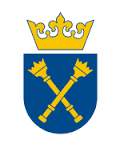 zawarta w Krakowie w dniu ............................. r. pomiędzy:Uniwersytetem Jagiellońskim z siedzibą przy ul. Gołębiej 24, 31-007 Kraków, NIP 675-000-22-36, zwanym dalej „Zamawiającym”, reprezentowanym przez: ………………… - …………………, przy kontrasygnacie finansowej Kwestora UJa ………………………, wpisanym do CEIDG / Krajowego Rejestru Sądowego, pod numerem wpisu: ……, NIP: ………, REGON: ………, zwanym dalej „Wykonawcą”, reprezentowanym przez: ………………….W wyniku przeprowadzenia postępowania w trybie podstawowym bez możliwości przeprowadzenia negocjacji, na podstawie art. 275 pkt 1 ustawy z dnia 11 września 2019 r. – Prawo zamówień publicznych (Dz. U. 2023 poz. 1605 ze zm.) zawarto Umowę następującej treści:§ 1 Przedmiot Umowy Zamawiający powierza, a Wykonawca przyjmuje do zrealizowania dostawę, wniesienie, montaż oraz ustawienie wyposażenia meblowego na potrzeby jednostek Uniwersytetu Jagiellońskiego, w tym:CZĘŚĆ I - dostawa dwunastu (12) sof, w tym sześciu (6) sof o szerokości w zakresie 170-180 cm oraz sześciu (6) sof o szerokości w zakresie 260-280 cm na potrzeby Wydziału Biochemii, Biofizyki i Biotechnologii UJ, CZĘŚĆ II – dostawa dwóch (2) stolików kawowych oraz pięciu (5) sof, w tym trzech (3) sof o szerokości w zakresie 170-180 cm oraz dwóch (2) sof o szerokości w zakresie 260-280 cm na potrzeby Wydziału Biologii UJ, Przedmiot Umowy zostanie zmontowany, dostarczony i wniesiony do wskazanego przez Zamawiającego pomieszczenia w siedzibie jednostki wskazanej w ustępie powyżej. Szczegółowy opis przedmiotu zamówienia zamieszczony został w Załączniku A do SWZ.Wykonawca zobowiązany jest zrealizować przedmiot Umowy do 6 tygodni, licząc od daty zawarcia Umowy.Wykonawca zobowiązuje się wykonać wszelkie niezbędne czynności dla zrealizowania przedmiotu Umowy określonego w SWZ oraz w ust. 1 niniejszego paragrafu Umowy.Integralną częścią niniejszej Umowy jest dokumentacja postępowania przetargowego, a w tym w szczególności SWZ wraz z załącznikami i oferta Wykonawcy z dnia ……… 2024 r.Wykonawca ponosi całkowitą odpowiedzialność materialną i prawną za powstałe u Zamawiającego, jak i osób trzecich, szkody spowodowane działaniem lub zaniechaniem Wykonawcy lub osób, którymi się posługuje przy realizacji niniejszej Umowy.Zlecenie wykonania części Umowy podwykonawcom nie zmienia zobowiązań Wykonawcy wobec Zamawiającego za wykonanie tej części Umowy. Wykonawca jest odpowiedzialny za działania, uchybienia i zaniedbania podwykonawców i ich pracowników w takim samym stopniu, jakby to były działania, uchybienia lub zaniedbania własne.§ 2 Oświadczenia WykonawcyWykonawca oświadcza, że posiada odpowiednią wiedzę, doświadczenie i dysponuje stosownym potencjałem do wykonania niniejszej Umowy.Wykonawca oświadcza, iż zakres przedmiotu Umowy wykona z należytą starannością uwzględniając zawodowy charakter prowadzonej przez niego działalności.Wykonawca oświadcza, iż dostarczone wyposażenie meblowe, stanowiące przedmiot niniejszej Umowy, zwane w dalszej części „meblami” spełnia obowiązujące przepisy w zakresie bezpieczeństwa użytkowania a jego zakup i korzystanie z niego zgodnie z przeznaczeniem nie narusza prawa, w tym praw osób trzecich.Wykonawca zobowiązuje się uzgodnić z przedstawicielem Zamawiającego, wskazanym w §5 ust. 3.1 Umowy w formie pisemnej lub emailem, w terminie 5 dni, licząc od dnia zawarcia Umowy, odcienie kolorów wyposażenia meblowego objętego przedmiotem Umowy, aby przy odbiorze nie wystąpiły rozbieżności w interpretacji kolorów i ich odcieni.§ 3 WynagrodzenieWynagrodzenie Wykonawcy zostało ustalone na podstawie złożonej oferty.Wysokość wynagrodzenia przysługującego Wykonawcy za wykonanie niniejszej Umowy ustala się na kwotę netto: …………… PLN (słownie: …………………………. 00/100), co po doliczeniu należnej stawki podatku VAT ……….% daje kwotę brutto: ……………….. PLN (słownie: …………………………. 00/100). Wynagrodzenie określone w ust. 1 obejmuje wszystkie koszty, które Wykonawca powinien był przewidzieć lub poniósł w celu prawidłowego wykonania Umowy.Zamawiający jest podatnikiem VAT i posiada NIP 675-000-22-36.Wykonawca jest podatnikiem VAT i posiada NIP ................................ lub nie jest podatnikiem VAT na terytorium Rzeczypospolitej Polskiej. Należny od kwoty wynagrodzenia podatek od towarów i usług VAT, pokryje Zamawiający na konto właściwego Urzędu Skarbowego w przypadku powstania u Zamawiającego obowiązku podatkowego zgodnie z przepisami o podatku od towarów i usług.§ 4 Zasady płatności wynagrodzeniaWynagrodzenie, o którym mowa w §3 ust. 1 Umowy zostanie zapłacone po dostarczeniu przedmiotu Umowy do pomieszczeń Wydziału Biochemii, Biofizyki i Biotechnologii UJ i potwierdzone protokołem odbioru podpisanym przez Zamawiającego bez zastrzeżeń (§5 ust. 4 i 5). Płatność zostanie dokonana do 30 dni licząc od daty otrzymania przez Zamawiającego prawidłowo wystawionej faktury i podpisania przez niego stosownego protokołu odbioru. Faktura winna być wystawiona w następujący sposób:Uniwersytet Jagielloński, ul. Gołębia 24, 31-007 Kraków, NIP: 675-000-22-36, REGON: 000001270 i opatrzona dopiskiem, dla jakiej Jednostki Zamawiającego zamówienie zrealizowano.Miejscem płatności jest Bank Zamawiającego, a zapłata następuje w dniu zlecenia przelewu przez Zamawiającego.Fakturę można wystawić w formie pisemnej oraz przesłać na adres wskazany w § 1 ust. 2 Umowy. Zamawiający dopuszcza również wystawienie faktur w postaci elektronicznej.W przypadku wystawiania przez Wykonawcę ustrukturyzowanych faktur elektronicznych 
w rozumieniu art. 6 ust. 1 ustawy z dnia 9 listopada 2018 r. o elektronicznym fakturowaniu 
w zamówieniach publicznych, koncesjach na roboty budowlane lub usługi oraz partnerstwie publiczno-prywatnym (t. j. Dz. U. 2020 poz. 1666 ze zm.) za pośrednictwem Platformy Elektronicznego Fakturowania dostępnej pod adresem: https://efaktura.gov.pl/, w polu „referencja”, Wykonawca wpisze następujący adres e-mail: ………………. Wykonawca zobowiązany jest do wskazania na fakturze numeru rachunku, który został ujawniony w wykazie podmiotów zarejestrowanych jako podatnicy VAT, niezarejestrowanych oraz wykreślonych i przywróconych do rejestru VAT prowadzonym przez Szefa Krajowej Administracji Skarbowej (tzw. „Biała lista” – art. 96b ust. 1 ustawy z dnia 11 marca 2004 r. o podatku od towarów i usług – t. j. Dz. U. 2023 poz. 1570 ze zm.), zwanej dalej „p.t.u.”.W razie braku ujawnienia bankowego rachunku rozliczeniowego Wykonawcy na „Białej liście” Zamawiający będzie uprawniony do zapłaty wynagrodzenia na rachunek wskazany w fakturze Wykonawcy przy zastosowaniu mechanizmu podzielonej płatności albo do zawiadomienia właściwego naczelnika urzędu skarbowego przy dokonywaniu pierwszej zapłaty wynagrodzenia przelewem na rachunek wskazany w tej fakturze.Zamawiający w przypadku, gdy Wykonawca jest zarejestrowany jako czynny podatnik podatku 
od towarów i usług Zamawiający może dokonać płatności wynagrodzenia z zastosowaniem mechanizmu podzielonej płatności, to jest w sposób wskazany w art. 108a ust. 2 p.t.u. Postanowień zdania pierwszego nie stosuje się, gdy przedmiot Umowy stanowi czynność zwolnioną z podatku VAT albo jest on objęty 0% stawką podatku VAT.Wynagrodzenie przysługujące Wykonawcy jest płatne przelewem z rachunku Zamawiającego, 
na rachunek bankowy Wykonawcy wskazany w fakturze, z zastrzeżeniem postanowień ust. 8 i 9.Wykonawca potwierdza, iż ujawniony na fakturze bankowy rachunek rozliczeniowy służy mu dla celów rozliczeń z tytułu prowadzonej przez niego działalności gospodarczej, dla którego prowadzony jest rachunek VAT.§ 5 OdbiórPrzedmiot Umowy musi być dostarczony w odpowiednim opakowaniu, zabezpieczającym zawartość przed uszkodzeniem w trakcie transportu i ubezpieczony. Wraz z dostarczonym Przedmiotem Umowy Wykonawca zobowiązuje się przekazać Zamawiającemu kompletne karty charakterystyki, obejmujące m.in. parametry wskazane w SWZ odnoszące się do konkretnych egzemplarzy dostarczonych mebli.Wykonawca zobowiązany jest powiadomić Zamawiającego poprzez e-mail o planowanym terminie dostawy, z co najmniej 3-dniowym wyprzedzeniem.Osobą odpowiedzialną za odbiór przedmiotu zamówienia i nadzór nad realizacją niniejszej Umowy ze strony Zamawiającego jest Pan/i … e-mail: ....@uj.edu.pl lub inna osoba z ww. jednostki organizacyjnej UJ wskazana przez Zamawiającego,ze strony Wykonawcy jest Pan/i ……………………, e-mail: ………… lub inna osoba wskazana przez Wykonawcę.Podstawą odbioru przedmiotu Umowy będzie podpisany przez Zamawiającego protokół odbioru bez uwag, z zastrzeżeniem postanowień ust. 5 poniżej. W wypadku, gdy przedmiot Umowy dotrze do Zamawiającego uszkodzony 
albo wadliwy bądź nieodpowiadający warunkom Umowy, Zamawiający wskaże uszkodzenia/wady lub zastrzeżenia w protokole, przy czym taki protokół odbioru nie potwierdza wykonania Umowy i nie stanowi podstawy do zapłaty wynagrodzenia Wykonawcy, chyba, że Zamawiający wyraźnie wskaże w protokole inaczej. Za wadliwe zostaną uznane elementy Przedmiotu Umowy, które m. in. nie są fabrycznie nowe, bądź nie odpowiadają warunkom określonym w dokumentacji postępowania, bądź nie zostały przekazane Zamawiającemu karty charakterystyki, o których mowa w ust. 2 powyżej.Strony ustalają, że Zamawiający dokumentować będzie wady/uszkodzenia, w szczególności fotografując je. Dotyczy to zwłaszcza wad i uszkodzeń ujawnionych w trakcie dostawy (transportu).Jeżeli zdarzy się, że przedmiot Umowy dotrze do Zamawiającego uszkodzony lub, że będzie miał wady powodujące, że nie nadaje się do użycia, bądź gdy nie będzie odpowiadał warunkom Umowy, Wykonawca przystąpi do jego wymiany na własne ryzyko i koszt, w możliwie najkrótszym terminie, uzgodnionym przez Strony Umowy lecz w każdym razie nie dłuższym niż 1 miesiąc. § 6 Gwarancja i rękojmiaWykonawca zobowiązuje się dostarczyć przedmiot Umowy bez wad (usterek), przy czym jest zobowiązany zweryfikować zgodność oznaczeń znajdujących się na przedmiocie Umowy z danymi zawartymi w dokumencie gwarancyjnym (oświadczeniu gwaranta) wskazanym w ust. 2 niniejszego paragrafu Umowy oraz stan plomb i innych umieszczonych na nim zabezpieczeń, o ile takie zabezpieczenia zostały zastosowane.Wykonawca wraz z dostawą przedmiotu niniejszej Umowy wyda Zamawiającemu dokument gwarancyjny (oświadczenie gwaranta) bądź też przekaże ścieżkę do elektronicznego dokumentu, którego treść będzie obejmowała co najmniej następujące informacje:nazwę i adres gwaranta lub jego przedstawiciela w Rzeczypospolitej Polskiej,czas trwania i terytorialny zasięg ochrony gwarancyjnej; gdyby czas trwania był krótszy niż czas wskazany w ust. 3 stosuje się okres podany w ust. 3 poniżej,uprawnienia przysługujące Zamawiającemu w razie stwierdzenia wady fizycznej,stwierdzenie, że gwarancja nie wyłącza, nie ogranicza ani nie zawiesza uprawnień Zamawiającego wynikających z przepisów o rękojmi za wady przedmiotu Umowy.Wykonawca udziela 24 miesięcznej gwarancji na dostarczony przedmiot zamówienia, licząc od dnia jego odbioru potwierdzonego podpisanym protokołem odbioru bez zastrzeżeń. Ponadto Wykonawca w okresie gwarancyjnym zobowiązuje się do wykonania wszelkich napraw, których konieczność realizacji wynikła z wad materiałowych i usterek powodujących niesprawność mebli poprzez między innymi niespełnianie funkcji użytkowych deklarowanych w ofercie Wykonawcy. Gwarancja będzie świadczona przez autoryzowany serwis producenta mebli w siedzibie Zamawiającego, a w przypadku niemożliwości technicznych, Wykonawca zobowiązuje się do wysłania mebli do autoryzowanego serwisu i dostarczenia naprawionych mebli do siedziby Zamawiającego. Wszelkie działania organizacyjne i koszty związane ze świadczeniem usługi gwarancyjnej poza siedzibą Zamawiającego ponosi Wykonawca.W przypadku stwierdzenia wad w wykonanym przedmiocie Umowy Wykonawca zobowiązuje się do jego nieodpłatnej wymiany lub usunięcia wad na zasadach i w trybie określonym w treści dokumentu gwarancyjnego (oświadczeniu gwaranta) wskazanego w ust. 2 w miejscu użytkowania przedmiotowych mebli (on-site) w terminie nie dłuższym niż 30 dni, przy czym reakcja serwisu musi nastąpić w terminie do 3 dni roboczych od chwili zgłoszenia telefonicznego lub emailem. Strony mogą termin 30-dniowy zgodnie wydłużyć co najmniej w formie dokumentowej. Wszelkie działania organizacyjne i koszty związane ze świadczeniem usługi gwarancyjnej poza miejscem wykonania Umowy ponosi Wykonawca. Zgłoszenie w dniu innym niż dzień roboczy traktowane jest jak zgłoszenie dokonane w pierwszy kolejny dzień roboczy.W przypadku dwukrotnej usterki tego samego elementu przedmiotu Umowy lub gdy sumaryczny czas napraw przedmiotu Umowy przekroczy trzy miesiące w okresie gwarancji, Wykonawca zobowiązany jest do wymiany przedmiotu Umowy na nowy na własny koszt, w terminie 14 dni od zgłoszenia przez Zamawiającego.Bieg terminu gwarancji rozpoczyna się w dniu następnym, po odbiorze przedmiotu Umowy, przy czym w przypadku wymiany wadliwego przedmiotu Umowy lub jego elementu na nowy termin gwarancji biegnie na nowo od chwili dostarczenia Zamawiającemu nowego przedmiotu Umowy lub jego elementu.Okres gwarancji ulega automatycznie przedłużeniu o okres naprawy liczony od dnia zgłoszenia wady lub usterki do dnia naprawy.Zamawiający może wykonywać uprawnienia z tytułu rękojmi za wady fizyczne rzeczy niezależnie od uprawnień wynikających z gwarancji. Uprawnienia z tytułu rękojmi za wady fizyczne wygasają po upływie 36 miesięcy od dnia następującego po dostarczeniu Zamawiającemu przedmiotu Umowy potwierdzonego podpisanym protokołem odbioru, przy czym w razie wykonywania przez Zamawiającego uprawnień z gwarancji bieg terminu do wykonania uprawnień z tytułu rękojmi ulega zawieszeniu z dniem zawiadomienia Wykonawcy o wadzie (usterce). Termin ten biegnie dalej od dnia odmowy przez Wykonawcę wykonania obowiązków wynikających z gwarancji albo bezskutecznego upływu terminu określonego na usunięcie wady (usterki) przedmiotu Umowy. Postanowienia ust. 5 powyżej stosuje się również w wypadku wykonywania przez Zamawiającego uprawnień z tytułu rękojmi za wady fizyczne rzeczy.W przypadku, gdy Wykonawca nie wypełni warunków gwarancji lub nie zastosuje się do powyższych zapisów w niniejszej Umowie Zamawiający jest uprawniony do usunięcia wad (usterek) w drodze naprawy, na ryzyko i koszt Wykonawcy, zachowując przy tym inne uprawnienia przysługujące mu na podstawie Umowy. W takich przypadkach Zamawiający ma prawo zaangażować inny podmiot do usunięcia wad (usterek), a Wykonawca zobowiązany jest pokryć związane z tym koszty w ciągu 14 dni od daty otrzymania wezwania wraz z dowodem zapłaty.Zamawiający zobowiązuje się dotrzymywać podstawowych zasad i warunków eksploatacji zalecanych przez producenta mebli określonych w oświadczeniu gwaranta zawartym w dokumentach gwarancyjnych lub dostarczonych instrukcjach obsługi (użytkowania).Warunki gwarancji nie mogą nakazywać Zamawiającemu konieczności przechowywania opakowań, w których meble były dostarczone. Zamawiający może usunąć opakowania mebli po ich dostarczeniu, co nie spowoduje utraty gwarancji, a dostarczone meble pomimo braku opakowań będą podlegały usłudze gwarancyjnej zgodnie z zapisami niniejszej Umowy.§7 Kary umowneStrony zastrzegają sobie prawo do dochodzenia kar umownych za niewykonanie lub nienależyte wykonanie zobowiązań wynikających z Umowy.Wykonawca, z wyjątkiem, gdy postawę naliczenia kar umownych stanowią jego zachowania niezwiązane bezpośrednio lub pośrednio z przedmiotem Umowy lub jej prawidłowym wykonaniem, oraz z zastrzeżeniem ust. 4 niniejszego paragrafu, zapłaci Zamawiającemu karę umowną w poniższej wysokości w przypadku:odstąpienia od Umowy z przyczyn leżących po stronie Wykonawcy – w wysokości 10% wynagrodzenia brutto ustalonego w § 3 ust. 2 Umowy;niewykonania lub nienależytego wykonania Umowy – w wysokości 10% wynagrodzenia brutto ustalonego w § 3 ust. 2 Umowy, przy czym nienależyte wykonanie Umowy to jej realizacja, która pozostaje w sprzeczności z treścią Umowy lub ofertą Wykonawcy, bądź postanowieniami SWZ wraz z załącznikami, albo też nie zapewnia osiągnięcia wymaganych parametrów, funkcjonalności i zakresów wynikających z SWZ wraz z załącznikami i użytkowych przedmiotu Umowy;zwłoki w wykonaniu przedmiotu Umowy – w wysokości 0,2% wynagrodzenia brutto ustalonego w § 3 ust. 2 Umowy za każdy dzień zwłoki licząc od dnia następnego w stosunku do terminu zakończenia realizacji przedmiotu Umowy, określonego w § 1 ust. 4 Umowy, 
nie więcej niż 20 % wartości brutto przedmiotu Umowy, o której mowa w § 3 ust. 2 Umowy,zwłoki w usunięciu wad przedmiotu, Umowy stwierdzonych przy odbiorze, w wysokości 0,2% wynagrodzenia brutto ustalonego w § 3 ust. 2 Umowy za każdy dzień zwłoki, licząc od następnego dnia po upływie terminu określonego przez Zamawiającego w celu usunięcia wad, nie więcej niż 20 % wartości brutto przedmiotu Umowy, o której mowa w § 3 ust. 2 Umowy,zwłoki w usunięciu wad stwierdzonych w okresie gwarancji lub rękojmi w wysokości 0,2% wynagrodzenia brutto ustalonego w § 3 ust. 2 Umowy za każdy dzień zwłoki liczony od dnia następnego w stosunku do terminu (dnia) ustalonego zgodnie z treścią § 6 ust. 6 Umowy albo w pisemnym oświadczeniu Stron, nie więcej niż 20 % wartości brutto przedmiotu Umowy, o której mowa w § 3 ust. 2 Umowy,przy czym łączna maksymalna wysokość kar umownych ze wszystkich tytułów wskazanych powyżej nie może przekroczyć 30% wynagrodzenia brutto ustalonego w § 3 ust. 2 Umowy.Zamawiający zapłaci Wykonawcy karę umowną w wysokości 10% wynagrodzenia netto ustalonego w § 3 ust. 2 Umowy w przypadku odstąpienia od niniejszej Umowy przez Wykonawcę z przyczyn leżących wyłącznie po stronie Zamawiającego, z wyłączeniem okoliczności wskazanej w art. 456 ust. 1 ustawy PZP.Jeżeli wysokość naliczonych kar umownych nie pokrywa rzeczywiście poniesionej szkody, Strony mogą dochodzić odszkodowania uzupełniającego, przy czym kary umowne określone w ust. 2 i 3 mają charakter zaliczalny na poczet przedmiotowego odszkodowania uzupełniającego.Roszczenie o zapłatę kar umownych staje się wymagalne począwszy od dnia następnego po dniu, w którym miały miejsce okoliczności faktyczne określone w niniejszej Umowie stanowiące podstawę do ich naliczenia. Zamawiający jest uprawniony do potrącenia ewentualnych kar umownych z wymagalnej 
i należnej Wykonawcy kwoty wynagrodzenia określonej w fakturze lub innych ewentualnych wierzytelności Wykonawcy względem Zamawiającego, na co Wykonawca wyraża zgodę.Zapłata kar umownych nie zwalnia Wykonawcy od obowiązku wykonania Umowy.§ 8 Odstąpienie od UmowyOprócz przypadków wymienionych w Kodeksie cywilnym Stronom przysługuje prawo odstąpienia od niniejszej Umowy w razie zaistnienia okoliczności wskazanych w ust. 2.Zamawiający może odstąpić od Umowy nie wcześniej niż w terminie 7 dni od dnia powzięcia wiadomości o zaistnieniu jednej z poniższych okoliczności oraz nie później niż do dnia upływu okresu gwarancji (rękojmi) na przedmiot Umowy, to jest gdy:Wykonawca na skutek swojej niewypłacalności nie wykonuje zobowiązań pieniężnych przez okres co najmniej 3 miesięcy,została podjęta likwidacja Wykonawcy lub nastąpiło rozwiązanie Wykonawcy bez przeprowadzenia likwidacji, bądź zakończenie prowadzenia działalności gospodarczej przez Wykonawcę bądź wykreślenie Wykonawcy jako przedsiębiorcy z CEIDG albo śmierć Wykonawcy będącego osobą fizyczną,Wykonawca dostarczył meble uszkodzone/wadliwe bądź nieodpowiadające warunkom Umowy, i w terminie ustalonym przez Strony (§5 ust. 7) nie dostarczył mebli zgodnych z warunkami Umowy,Wykonawca przekroczył termin realizacji Umowy (§1 ust. 3) o 15 dni, bez konieczności wskazania przez Zamawiającego dodatkowego terminu.Zamawiający, niezależnie postanowień ust. 2 powyżej, w razie wystąpienia poniżej wskazanych okoliczności:w terminie 30 dni od dnia powzięcia wiadomości o zaistnieniu istotnej zmiany okoliczności powodującej, że wykonanie Umowy nie leży w interesie publicznym, czego nie można było przewidzieć w chwili zawarcia Umowy, lub dalsze wykonywanie Umowy może zagrozić podstawowemu interesowi bezpieczeństwa państwa lub bezpieczeństwu publicznemu (art. 456 ust. 1 pkt 1 PZP),gdy dokonano zmiany Umowy z naruszeniem art. 454 i art. 455 PZP,wykonawca w chwili zawarcia Umowy podlegał wykluczeniu na podstawie art. 108 PZP,Trybunał Sprawiedliwości Unii Europejskiej stwierdził, w ramach procedury przewidzianej w art. 258 Traktatu o funkcjonowaniu Unii Europejskiej, że Rzeczpospolita Polska uchybiła zobowiązaniom, które ciążą na niej na mocy Traktatów, dyrektywy 2014/24/UE, dyrektywy 2014/25/UE i dyrektywy 2009/81/WE, z uwagi na to, że Zamawiający udzielił zamówienia z naruszeniem prawa Unii Europejskiej.W przypadkach odstąpienia od Umowy przez Zamawiającego na podstawie ust. 3 powyżej, Wykonawca może żądać wyłącznie wynagrodzenia należnego z tytułu wykonania części Umowy, do dnia otrzymania oświadczenia o odstąpieniu od UmowyWykonawcy nie przysługuje kara umowna lub odszkodowanie z tytułu odstąpienia przez Zamawiającego od Umowy z powodu okoliczności leżących po stronie Wykonawcy lub na podstawie ust. 2 lub 3 powyżej.Odstąpienie od Umowy powinno nastąpić w formie pisemnej lub elektronicznej pod rygorem nieważności takiego oświadczenia i powinno zawierać uzasadnienie. Oprócz prawa do odstąpienia od Umowy w całości, Zamawiający zastrzega sobie prawo do odstąpienia od Umowy tylko w zakresie wskazanej przez niego części, w tym części jeszcze niewykonanej zatrzymując prawo własności i inne prawa do pozostałej części przedmiotu Umowy. W zakresie, w którym Zamawiający nie odstąpił od Umowy postanowienia Umowy, w szczególności dotyczące płatności i gwarancji, pozostają w mocy pod warunkiem, że część Umowy, od której Zamawiający nie odstąpił została należycie wykonana/zrealizowana, co odpowiednio potwierdził Zamawiający.Odstąpienie od Umowy nie wpływa na istnienie i skuteczność roszczeń o zapłatę kar umownych.§ 9 Siła wyższa W przypadku niemożliwości realizacji zobowiązań wynikających z przedmiotowej Umowy w związku z okolicznościami, na które Strony nie mają wpływu lub których nie można było przewidzieć (siła wyższa), Strony są zwolnione z wszelkich wzajemnych zobowiązań, w tym z odpowiedzialności za poniesione szkody. Strony są także uprawnione do zmiany terminów wykonania Umowy. Przez okoliczności siły wyższej Strony rozumieją zdarzenie zewnętrzne o charakterze nadzwyczajnym, którego nie można było przewidzieć ani jemu zapobiec, w szczególności takie jak: działania wojenne, stan wyjątkowy, powódź, pożar czy też zasadnicza zmiana sytuacji społeczno – gospodarczej, stany zagrożenia epidemicznego, stany epidemii. Postanowienia, o których mowa w ust. 1, stosuje się odpowiednio w przypadku, jeśli realizacja zobowiązań wynikających z niniejszej Umowy nie jest możliwa na skutek siły wyższej, która dotknęła podwykonawców Wykonawcy. Jeżeli na skutek działania siły wyższej Umowa nie jest realizowana przez okres dłuższy niż 2 (dwa) miesiące, każda ze Stron jest uprawniona do rozwiązania Umowy bez ponoszenia jakichkolwiek konsekwencji, poprzez złożenie drugiej Stronie stosownego oświadczenia na piśmie pod rygorem nieważności. Rozwiązanie Umowy w ten sposób następuje za porozumieniem Stron, przy czym każda ze Stron oświadcza niniejszym, że już teraz wyraża zgodę na rozwiązanie Umowy 
w tych okolicznościach i w ten sposób. W przeciwnym przypadku Strony mogą czasowo zawiesić realizację Umowy na czas trwania przeszkody spowodowanej siłą wyższą.Każda ze Stron jest zobowiązana do niezwłocznego powiadomienia drugiej Strony o zaistnieniu okoliczności, o których mowa w ust. 1. Zamawiający może żądać od Wykonawcy stosownego udokumentowania okoliczności związanych 
z wystąpieniem siły wyższej, polegającego zwłaszcza na wskazaniu w jaki sposób wpłynęła ona na możliwość zrealizowania Umowy przez Wykonawcę lub podwykonawcę Wykonawcy. § 10 Zmiany Umowy Strony przewidują możliwość istotnej zmiany Umowy bez obowiązku przeprowadzenia nowego postepowania poprzez zawarcie pisemnego aneksu pod rygorem nieważności, przy zachowaniu maksymalnego charakteru ceny Umowy, zgodnie z treścią art. 455 ust. 1 pkt 2 – 4 oraz art. 455 ust. 2 ustawy PZP, oraz w poniżej wskazanych przypadkach:zmiany terminu realizacji zamówienia poprzez jego przedłużenie ze względu na przyczyny leżące po stronie Zamawiającego dotyczące np. braku przygotowania/przekazania miejsca realizacji/dostawy, oraz inne niezawinione przez Strony przyczyny spowodowane przez tzw. siłę wyższą w rozumieniu § 9;zmiany określonego typu, modelu, nazwy, producenta przedmiotu Umowy bądź jego elementów, poprawy jakości lub innych parametrów charakterystycznych dla danego elementu dostawy lub zmiany technologii na równoważną lub lepszą w szczególności w przypadku zakończenia jego produkcji lub wstrzymania lub wycofania go z produkcji po przedstawianiu stosownych dokumentów od producenta lub dystrybutora, z tym że cena wskazana w § 3 nie może ulec podwyższeniu, a parametry techniczne nie mogą być gorsze niż wskazane w treści oferty,aktualizacji rozwiązań z uwagi na postęp technologiczny lub zmiany obowiązujących przepisów,zmiany podwykonawcy, w szczególności ze względów losowych lub innych korzystnych dla Zamawiającego,zmiany kolorów i odcieni mebli na wniosek Wykonawcy w sytuacji, gdy z powodu okoliczności niezależnych od Wykonawcy nie jest możliwe dostarczenie przez niego mebli w kolorystyce uzgodnionej (§2 ust. 4) z zastrzeżeniem, że zmiany te mogą nastąpić na żądanie Zamawiającego i wówczas aneks do Umowy nie jest wymagany zgodnie z §2 ust. 4 Umowy.Zmiany terminów realizacji Umowy, o których mowa w §1 poprzez ich wydłużenie ze względu na opóźnienia po stronie podwykonawców w realizacji ich zobowiązań wobec Wykonawcy. Zmiana terminu realizacji Umowy w tym zakresie dokonywana jest na wniosek Wykonawcy i wymaga akceptacji Zamawiającego. Zamawiający może odmówić akceptacji w przypadku, gdy zmiana terminu narazi go na straty związane np. z ryzykiem utracenia finansowania. Ponadto dopuszcza się zastąpienie dotychczasowego Wykonawcy niniejszej Umowy przez inny podmiot spełniający warunki udziału w postępowaniu oraz niepodlegający wykluczeniu z postępowania na mocy art. 108 ust. 1 ustawy PZP i art. 109 ust. 1 ustawy PZP w zakresie wskazanym w dokumentach postępowania przez Zamawiającego, w razie gdy nastąpiło połączenie, podział, przekształcenie, upadłość, restrukturyzacja, nabycie dotychczasowego Wykonawcy lub nabycie jego przedsiębiorstwa przez ww. podmiot.Niezależnie od postanowień ust. 1 oraz 2, Strony Umowy mogą dokonywać nieistotnych zmian Umowy, nie stanowiących istotnej zmiany Umowy w rozumieniu art. 454 ust. 2 ustawy PZP, poprzez zawarcie pisemnego aneksu pod rygorem nieważności.Zmiany niedotyczące postanowień umownych np. gdy z przyczyn organizacyjnych skutkujące koniecznością zmiany danych teleadresowych określonych w Umowie, w szczególności, gdy zmianie ulegnie numer konta bankowego jednej ze Stron, nie wymagają zawarcia pisemnego aneksu do Umowy, dlatego nastąpią poprzez przekazanie pisemnego oświadczenie Strony, której te zmiany dotyczą, drugiej Stronie.§ 11 PoufnośćW przypadku powierzenia Informacji Poufnych przez Stronę Ujawniającą, Strona Otrzymująca zobowiązana jest do zachowania ich w poufności oraz zapewnienia ich ochrony w stopniu co najmniej równym poziomowi ochrony, na jakim chroni własne Informacje Poufne, nie mniejszym jednak niż uzasadniony w danych okolicznościach. Za „Informacje poufne” Strony uznają informacje techniczne, technologiczne, organizacyjne lub inne informacje posiadające wartość gospodarczą, co, do których Strona Ujawniająca podjęła niezbędne działania w celu zachowania ich poufności i przekazała je z zastrzeżeniem poufności. Strona Otrzymująca zobowiązuje się w szczególności, że:nie ujawni żadnych Informacji Poufnych osobom trzecim, poza swoimi pracownikami i współpracownikami, z którymi realizowany jest przedmiot Umowy, chyba że takie ujawnienie Informacji Poufnych jest niezbędne do jego realizacji, a wspomniane podmioty zgodziły się przestrzegać warunków zachowania poufności przynajmniej w takim zakresie, jak określony w Umowie. Strona Otrzymująca pozostaje jednak odpowiedzialna za wszelkie naruszenia dokonane przez te podmioty;nie będzie sporządzać żadnych kopii Informacji Poufnych, otrzymanych od Strony Ujawniającej, z wyjątkiem kopii niezbędnych dla jej pracowników, i współpracowników z którymi realizowany jest przedmiot Umowy. Wszelkie wykonane kopie będą określone jako należące do Strony Ujawniającej i oznaczone napisem: „poufne”, „zastrzeżone” lub innym podobnej treści;nie będzie wykorzystywała ujawnionych Informacji Poufnych dla celów innych niż służące realizacji przedmiotu Umowy;po zakończeniu realizacji przedmiotu Umowy, Strona Otrzymująca zobowiązana będzie do niezwłocznego zwrotu wszystkich dokumentów i informacji zawierających Informacje Poufne, nie pozostawiając żadnych ich kopii. Obowiązek zachowania w tajemnicy Informacji Poufnych przez Stronę Otrzymującą trwa przez czas realizacji Umowy a także - na zasadach określonych w niniejszej Umowie – przez okres 10 lat licząc od dnia odstąpienia/rozwiązania/wygaśnięcia/ etc. Umowy.Strona Otrzymująca nie ponosi odpowiedzialności za ujawnienie jakichkolwiek Informacji Poufnych, które:zostały podane do publicznej wiadomości w sposób nie stanowiący naruszenia niniejszej Umowy;są jej znane z innych źródeł, bez obowiązku zachowania ich w tajemnicy oraz bez naruszenia Umowy;zostały niezależnie opracowane przez pracowników Strony Otrzymującej;zostały ujawnione do publicznej wiadomości na podstawie pisemnej pod rygorem nieważności zgody Strony Ujawniającej,zostały ujawnione do publicznej wiadomości na podstawie powszechnie obowiązujących przepisów prawa.Strona Otrzymująca zobowiązana jest niezwłocznie powiadomić w formie pisemnej Stronę Ujawniającą, o każdym stwierdzonym przypadku:naruszenia zobowiązania do zachowania w tajemnicy Informacji Poufnych;podejrzenia o możliwości ujawnienia, przekazania lub nieuprawnionego wykorzystania Informacji Poufnych;zagubienia, kradzieży lub nieuprawnionego zniszczenia nośników, dokumentów lub innych materiałów zawierających Informacje Poufne.Na każde żądanie Strony Ujawniającej, Strona Otrzymująca zobowiązana jest zwrócić lub zniszczyć i przedstawić dowód takiego zniszczenia wszelkie materiały, informacje i dokumenty stanowiące Informacje Poufne niezwłocznie, nie później jednak niż w terminie 7 (siedmiu) dni kalendarzowych od daty zgłoszenia żądania.Obowiązek zachowania poufności określony w niniejszym paragrafie nie ma zastosowania, jeżeli obowiązek ujawnienia Informacji Poufnych przez Stronę Otrzymującą wynika z przepisów prawa powszechnie obowiązującego. W przypadku, o którym mowa w zdaniu poprzednim, Strona Otrzymująca jest zobowiązany do ujawnienia Informacji Poufnych i niezwłocznego poinformowania Strony Ujawniającej o zaistniałym zdarzeniu.§ 12 Postanowienia końcowe Ewentualna nieważność jednego lub kilku postanowień niniejszej Umowy nie wpływa na ważność Umowy w całości, a w takim przypadku Strony zastępują nieważne postanowienie postanowieniem zgodnym z celem i innymi postanowieniami Umowy, bądź też postanowieniem umownym w jego pierwotnym brzmieniu w przypadku dokonania zmian Umowy z naruszeniem zapisów § 10 ust. 1 oraz 2 niniejszej Umowy.Klauzula informacyjna Zamawiającego dotycząca przetwarzania danych osobowych stanowi załącznik do niniejszej Umowy. Wykonawca zobowiązuje się do przekazania tej informacji osobom, których klauzula dotyczy.Wykonawcy nie przysługuje prawo przenoszenia, cesji, przekazu, zastawienia na podmioty trzecie swych praw, wierzytelności i zobowiązań wynikających z niniejszej Umowy, bez uprzedniej, pisemnej zgody Zamawiającego. Strony zobowiązują się do każdorazowego powiadamiania listem poleconym 
o zmianie adresu swojej siedziby, pod rygorem uznania za skutecznie doręczoną korespondencję wysłaną pod dotychczas znany adres.Wszelkie zmiany lub uzupełnienia niniejszej Umowy mogą nastąpić za zgodą Stron w formie pisemnego aneksu pod rygorem nieważności.W sprawach nieuregulowanych niniejszą Umową mają zastosowanie przepisy ustawy z dnia 11 września 2019 r. – Prawo zamówień publicznych (t. j. Dz. U. 2023 poz. 1605 ze zm.), oraz ustawy z dnia 23 kwietnia 1964 r. – Kodeks cywilny (t. j. Dz. U. 2023 poz. 1610 ze zm.).W przypadku zaistnienia pomiędzy stronami sporu, wynikającego z Umowy lub pozostającego w związku z Umową, strony zobowiązują się do podjęcia próby jego rozwiązania w drodze mediacji, a dopiero w przypadku braku zawarcia ugody przed mediatorem, spór będzie poddany rozstrzygnięciu przez sąd powszechny właściwy miejscowo dla siedziby Zamawiającego.Umowa niniejsza została sporządzona pisemnie na zasadach określonych w art. 78 i 781 Kodeksu cywilnego tj. opatrzona przez upoważnionych przedstawicieli obu Stron podpisami kwalifikowanymi lub podpisami własnoręcznymi w dwóch (2) jednobrzmiących egzemplarzach, po jednym (1) dla każdej ze Stron, z zastrzeżeniem ust. 9 poniżej.Strony zgodnie oświadczają, że w przypadku zawarcia niniejszej Umowy w formie elektronicznej za pomocą kwalifikowanego podpisu elektronicznego, będącej zgodnie z art. 781 KC równoważną w stosunku do zwykłej formy pisemnej. Powstały w ten sposób dokument elektroniczny stanowi poświadczenie, iż Strony zgodnie złożyły oświadczenia woli w nim zawarte, zaś datą zawarcia jest dzień złożenia ostatniego (późniejszego) oświadczenia woli o jej zawarciu przez umocowanych przedstawicieli każdej ze Stron.Załączniki do Umowy stanowią:Załącznik nr 1 – wzór protokołu odbioru..................................................                            ........................................		Zamawiający							WykonawcaZałącznik nr 1 do Umowy nr 80.272.105.2024pieczątka jednostki UJ 						Kraków, dnia …………………… PROTOKÓŁODBIORU TOWARU/WYKONANIA USŁUGITowar odebrano/usługę wykonano w dniu …………………………….. Dotyczy faktury nr …………………………………    z dnia ……………………Nr dokumentu SAP …………………………………Wartość towaru/usługi*…………………………………………………………….Dane dostawcy………………………………………………………………………....………………………..….…..podpis osoby odbierającej towar/usługęTelefon kontaktowy: ………………….……………………….Adres e-mail: ………………………………………………………* - w przypadku wartości towaru określonej w walucie innej niż PLN do przeliczenia należy zastosować kurs z dnia poprzedzającego dzień odbioru towaru/wykonania usługi.DZIAŁ ZAMÓWIEŃ PUBLICZNYCHUNIWERSYTETU JAGIELLOŃSKIEGOul. Straszewskiego 25/3 i 4, 31-113 Krakówtel. +4812-663-39-03e-mail: bzp@uj.edu.plhttps://www.uj.edu.pl ; https://przetargi.uj.edu.pl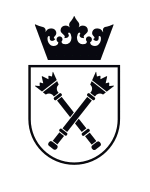 6 sztuk o następujących parametrach:6 sztuk o następujących parametrach:- Szerokość 170-180 cm- Wysokość całkowita 65-75 cm- Długość (Głębokość) siedziska 54-60 cm- Długość (głębokość sofy) 88-95 cm- Wysokość siedziska 43-50 cm- Wysokość nóg min 10 cm- Nogi aluminiowe chromowane- Szerokość 260-280 cm- Wysokość całkowita 65-75 cm- Długość (Głębokość) siedziska 54-60 cm- Długość (głębokość sofy) 88-95 cm- Wysokość siedziska 43-50 cm- Wysokość nóg min 10 cm- Nogi aluminiowe chromowane3 sztuki o następujących parametrach:2 sztuki o następujących parametrach:- Szerokość w zakresie 170-180 cm- Wysokość całkowita w zakresie 65-75 cm- Długość (Głębokość) siedziska w zakresie  54-60 cm- Długość (głębokość sofy) w zakresie  88-95 cm- Wysokość siedziska w zakresie  43-50 cm- Wysokość nóg min 10 cm- Nogi aluminiowe chromowane- Szerokość w zakresie 260-280 cm- Wysokość całkowita w zakresie 65-75 cm- Długość (Głębokość) siedziska w zakresie  54-60 cm- Długość (głębokość sofy) w zakresie 88-95 cm- Wysokość siedziska w zakresie 43-50 cm- Wysokość nóg min 10 cm- Nogi aluminiowe chromowaneL.p.Przedmiot zamówieniaIlość sztukProducent/modelCena jednostkowa netto[PLN]cena netto za jedną sztukę Cena jednostkowa brutto[PLN]cena brutto za jedną sztukęWartość brutto[PLN]kolumna 2 x kolumna 51234561Sofa o wymiarach w zakresie170-180 cm62Sofa o wymiarach w zakresie 260-280 cm6SUMARYCZNA CENA BRUTTO ZA REALIZACJĘ CAŁOŚCI PRZEDMIOTU ZAMÓWIENIA(tj. zgodnie z rozdziałem XIV SWZ):SUMARYCZNA CENA BRUTTO ZA REALIZACJĘ CAŁOŚCI PRZEDMIOTU ZAMÓWIENIA(tj. zgodnie z rozdziałem XIV SWZ):SUMARYCZNA CENA BRUTTO ZA REALIZACJĘ CAŁOŚCI PRZEDMIOTU ZAMÓWIENIA(tj. zgodnie z rozdziałem XIV SWZ):SUMARYCZNA CENA BRUTTO ZA REALIZACJĘ CAŁOŚCI PRZEDMIOTU ZAMÓWIENIA(tj. zgodnie z rozdziałem XIV SWZ):SUMARYCZNA CENA BRUTTO ZA REALIZACJĘ CAŁOŚCI PRZEDMIOTU ZAMÓWIENIA(tj. zgodnie z rozdziałem XIV SWZ):SUMARYCZNA CENA BRUTTO ZA REALIZACJĘ CAŁOŚCI PRZEDMIOTU ZAMÓWIENIA(tj. zgodnie z rozdziałem XIV SWZ):L.p.Przedmiot zamówieniaIlość sztukProducent/modelCena jednostkowa netto[PLN]cena netto za jedną sztukę Cena jednostkowa brutto[PLN]cena brutto za jedną sztukęWartość brutto[PLN]kolumna 2 x kolumna 51234561Stolik kawowy22Sofa o wymiarach w zakresie170-180 cm33Sofa o wymiarach w zakresie260-280 cm2SUMARYCZNA CENA BRUTTO ZA REALIZACJĘ CAŁOŚCI PRZEDMIOTU ZAMÓWIENIA(tj. zgodnie z rozdziałem XIV SWZ):SUMARYCZNA CENA BRUTTO ZA REALIZACJĘ CAŁOŚCI PRZEDMIOTU ZAMÓWIENIA(tj. zgodnie z rozdziałem XIV SWZ):SUMARYCZNA CENA BRUTTO ZA REALIZACJĘ CAŁOŚCI PRZEDMIOTU ZAMÓWIENIA(tj. zgodnie z rozdziałem XIV SWZ):SUMARYCZNA CENA BRUTTO ZA REALIZACJĘ CAŁOŚCI PRZEDMIOTU ZAMÓWIENIA(tj. zgodnie z rozdziałem XIV SWZ):SUMARYCZNA CENA BRUTTO ZA REALIZACJĘ CAŁOŚCI PRZEDMIOTU ZAMÓWIENIA(tj. zgodnie z rozdziałem XIV SWZ):SUMARYCZNA CENA BRUTTO ZA REALIZACJĘ CAŁOŚCI PRZEDMIOTU ZAMÓWIENIA(tj. zgodnie z rozdziałem XIV SWZ):